Wednesday, June 18, 2014(Statewide Session)Indicates Matter StrickenIndicates New Matter	The Senate assembled at 2:00 P.M., the hour to which it stood adjourned, and was called to order by the PRESIDENT.	A quorum being present, the proceedings were opened with a devotion by the Chaplain as follows:	The prophet Isaiah reminds us:	“How beautiful on the mountains are the feet of those who bring good news, who proclaim peace, who bring good tidings, who proclaim salvation, who say to Zion, ‘Your God reigns!’ ”		(Isaiah 52:7)	Good friends, let us pray:	Holy God, we thank You for Isaiah’s classic description of those who are known to be loving, caring, concerned, and dedicated leaders.  We thank You, Lord, for the lady and the gentlemen who faithfully serve You and the people of South Carolina here in this Body.  Truly, may each Senator and every staff member continue to honor You and to labor diligently -- and responsibly -- on behalf of all of the citizens of this State we love.   As always, O God, to You be the ultimate glory.  In Your loving name we pray, Lord.  Amen.	The PRESIDENT called for Petitions, Memorials, Presentments of Grand Juries and such like papers.Motion Adopted	Senator GROOMS asked unanimous consent that if and when the Senate adjourns today, it reconvene to meet tomorrow at 10:00 A.M. Election of the PRESIDENT PRO TEMPORE	On motion of Senator CAMPBELL, the Senate proceeded to the election of the PRESIDENT Pro Tempore. 	The PRESIDENT announced that nominations for the office of PRESIDENT Pro Tempore were in order. Nomination	Senator RANKIN was recognized to make nominating remarks  and placed the name of Senator JOHN YANCEY McGILL into nomination for the office of PRESIDENT Pro Tempore.Remarks by Senator RANKIN	I rise for the purpose of making a nomination.  It’s a little bit like Groundhog Day today, just a little.  In 1992, I had the occasion to run for the State Senate. I succeeded, obviously, and I got a call with the offer to host me in the junior suite of an office in the Gressette Building, and to work under a person with whom I had worked as a page.  That invitation was not from Marie Waller, who I did work for as a page, but from Senator YANCEY McGILL.  That was in 1992.	I learned of Senator McGILL from his father, who I had worked under as a page in the eighties.  While attending FRANK McGILL’s funeral, I met YANCEY McGILL, who was a city council member and maybe Mayor at the time.  Before that, I had met Tommy McGill, preacher McGill, who is here with us today.  I feel almost like a McGill, except I don’t have the stature, perhaps in body mass, as well as in statesmanship, and in ability to walk with the Lord, as the McGills do, and proudly demonstrate on a daily basis. 	In my first walk in state government, that being the State Senate, I learned under a great leader and a great teacher.  I will never forget the first year -- the Green Team, from the Horry County Delegation, made up of a lot of freshmen in both the House and Senate.  We were trying to succeed in secession from USC.  Coastal Carolina was then, the stepchild, beautifully treated, but nonetheless, the stepchild of the USC system. 	We had a Bill to break away.  The key moment to that happening, to that Bill passing, and then Governor Campbell coming down to Horry County to the Coastal Carolina campus to sign it, wasn’t on the House side, but it was right over there, standing right in front of the pages, where YANCEY McGILL said to have objected to a Bill.  You may not remember whose it was.  Senator LEVENTIS had a most important item that he was seeking passage of, and he was objecting to our Bill. Yancey whispered to me “object to the Bill.”  Boom!  Here comes Senator LEVENTIS and Senator DRUMMOND, I think it had something to do with oil.  Guess what happened?  We had a Bill signing in Horry County, Coastal Carolina University, which became then, the great school it is today.	I can go down the list over the last twenty something years, and give you pages and verses of examples, not only of mine, but of yours, each on both sides of this aisle, where you have learned and benefitted from a person who has not just looked out for his area, but has looked out for all of us in the Senate.  So today, we have before us here the opportunity and the pleasure of elevating a person who knows state government, who has a heart for all people: black, white, child, adult and senior -- who has a heart for doing what is right.  Not only to ascend to the position of PRESIDENT Pro Tempore, but ultimately, as we know, where he will go shortly after.	This opportunity is one that I have relished -- at being able to place his name in nomination, and the honor for me personally, when I can say YANCEY McGILL was always there for not only me and my family, but for you and this Senate.  The people of South Carolina will allow him to do what he has been called by the Lord to do, and that is to relinquish his seat soon hereafter, and assume the position “up there” we will call it.	I’ve always said Senator McGILL would look good in purple, I just didn’t know when that day would come -- that he would don the color, but that day is coming soon.  I want to tell you with great tidings of a man who is ready to do it.  A man who in this Senate has demonstrated time and again, who has taken more grief time and again, no doubt from folks at home, for voting with the other side, and making the grade, and getting a high rating from some that are not necessarily identified with their side; but a man who has time and again not put politics first, but principle first, and who has put again, all of us in this State first.  A man who has compassion for the aged.	I went to a fish fry long ago.  I won’t say where, but Senator McGILL knows where I am talking about, with people who were there, not just to see the politicians, but to see a person whose intentions and whose heart was for seniors -- who time and again, has taken the time, expressed the interest, and voted with his heart putting seniors first. 	In Horry County, Ray Fontaine is the senior agency leader.  He is a man who is on the streets working day in and day out with the seniors of South Carolina and has had a wonderful time spent under Lieutenant Governor McCONNELL.  Now he will be under a person who will continue to put the aged first.  Let me tell you, this is not going to be a new suit for him. 	John F. Kennedy said something that I think applies mildly to Senator McGILL, “Leadership and learning are indispensible to each other.”  Senator McGILL has not only learned what is in the budget, how to get what is in the budget to go back his way, but also how to work with people -- republican, democrat, black, white, whatever the race or religion -- a man who you have heard at the toughest of times in this Senate use the term ‘with love and compassion’.  He has learned people, he has lead people, and he will lead us with a great heart, a great focus, and a great purpose.  So with the family here, and his father and mother, already on the other side, no doubt looking, listening, and applauding, I place into nomination for PRESIDENT Pro Tempore of the Senate, my friend and suitemate, Senator YANCEY McGILL.	On motion of Senator DAVIS, with unanimous consent, the remarks of Senator RANKIN were ordered printed in the Journal.	Senator SETZLER seconded the nomination of Senator McGILL and moved that the nominations be closed and that the Senate proceed to a vote.Remarks by Senator SETZLER	Lady and gentlemen of the Senate, I will be brief. 	Two weeks ago when Senator COURSON resigned as PRESIDENT Pro Tempore,  I took this podium because, at that point, we were not going to have a Lieutenant Governor and we were not going to have a PRESIDENT Pro Tempore.  I said then the South Carolina Senate will step up.  We will answer the call.	Senator YANCEY McGILL,  who is now our new Lieutenant Governor has done that.  The South Carolina Senate as a whole, whether they had disagreements on how we got there, has not done that.	The South Carolina Senate has answered the call.  We are here to work  and  do the people’s business.  As I said that day, “We will do our job.”  You do yours.	On motion of Senator MALLOY, with unanimous consent, the remarks of Senator SETZLER were ordered printed in the Journal.	The question then was the election of Senator McGILL to the office of PRESIDENT Pro Tempore.	Whereupon, the PRESIDENT announced that Senator McGILL was elected to the office of PRESIDENT Pro Tempore.Recorded Vote	Senators BRYANT and THURMOND desired to be recorded as present.  Senators BRIGHT and CORBIN desired to be recorded as voting “No”.Privilege of the Floor	On motion of Senator BRYANT, with unanimous consent, the Privilege of the Floor was extended to the family of Senator McGILL for the administration of the Oath of Office.Administration of the Oath of Office	Senator McGILL presented himself at the Bar and the Oath of Office was administered by Chief Justice Jean Toal. 	The PRESIDENT Pro Tempore, Senator McGILL, addressed the Senate.Remarks by Senator McGILL	Let me say this, thank you very much my friends in this Senate.  We have been friends for a long, long time.  We have spent a lot of days together; a lot of the work has been done in the Gressette Building, and a lot has been done all over this State.  There is no way that the citizens of this State truly understand the responsibilities of a South Carolina Senator.  I can tell you now that what we enjoyed is  knowing  that these seats we sit in belong to the citizens of this State.  This position that Lt. Governor McCONNELL holds, belongs to the citizens of this State.  That was the first rule that we always understood when we ran for public office.  I can attest today that each one of you not only has the academia, but you have the wisdom, the love, the compassion, but you also have the knowledge of how to represent the citizens all over this state.   Someone asked me one time, “Tell me about the citizens of District 32” -- and that’s over in Williamsburg, Berkeley, Georgetown, Horry and Florence Counties.  “What do you like best about Senate District 32?”  I said, “It is the citizens.  They have always been supportive and loyal.”  I’ve been elected a number of times, from city government and mayor, and now been elected to the Senate for 26 years, 35 years over all.  But to you members of the Senate, I thank you for what you do and I thank the families and spouses for the sacrifice -- when they don’t see you at many a basketball or football game, or a function that goes on in the community.  I will just say to you, it is an awesome responsibility that each and every one of us is given, a fiduciary responsibility to make a difference in our district.  You can go district by district and in every district in this State the quality of life has improved.  I can tell you it is because of members like you, and county council members, school board members, mayors, city council members, all over this State.  I want to thank you for it and I want everyone here today to give these members a round of applause, please. 	I want to share this quickly and then I want to introduce my family.  Lt. Governor McCONNELL, Chairman LEATHERMAN, 26 years ago when I came in the Chamber, and not many folks here now were here at that time, and I was assigned my father’s seat, which was over here where Senator REESE and Senator NICHOLSON are.  I had the opportunity to sit by Senator McCONNELL for two years.  My father, two weeks before he passed, he shared with me about the individual members at that time.  What he said was that it was a body of public service.  He said, this McCONNELL man, sit by him if you can.  If you don’t get that opportunity, you get to know him, he said, because he will guide you the right way in making right decisions, ethical decisions.  He knows more about the rules than anybody in the Senate.  Senator McCONNELL taught me very quickly about how to get a little bit of money out of the state budget.  He would always say if it is first reading, carry it over to second.  If its second reading, always carry it over to third.  I am telling you this because GLENN McCONNELL is not just the person we know of honesty and integrity, but a person who genuinely loves this Senate body.  When he was a member and even today, he loves this Senate body.  Senator McCONNELL’s academia and his strength could have been about Charleston, but it was not about Charleston.  It was about helping every member of this body.  Every one of us was given a lot of opportunity from the Lt. Governor of this State.  I just want to say today that I went down and I talked with some of the aging people and some of the folks in the Lt. Governor’s Office.  I am glad to report to you that both the Lt. Governor’s Office and the Aging Program are rated AAA.  It is fiscally sound.  They have restructured aging in the Lt. Governor’s office under his leadership.   They have made a big difference in protecting the citizens’ office.  That’s a big responsibility.  I want you to let’s give our friend GLENN McCONNELL a round of applause, please.	I will tell you this, on the end of that.  It was hard for me to get money out of the State Senate.  I just want to tell you that I appreciated the minor love and compassion.  I will report to you today by testament, that Williamsburg County was number one in unemployment, we were sitting at around 18 or 19, 20 percent.  It was because of you that that county was afforded an opportunity to go from first  every cycle, to where we are probably 15 or 16 now, unemployment has dropped to 6.9 percent.  That’s because you afforded a rural county opportunity.	Now, I would like to introduce my family.  I’d like to first say yesterday was a big celebration for me, very family oriented.  Twenty-six years ago I held my hand up in this Chamber and my wife was here.  Yesterday was the second time in twenty-six years she was in this Chamber.  God could never have given me a finer wife, a godly gift for me.  We celebrated our 40th wedding anniversary on May 18th and of course, I was in meetings, as I have been for years.  Maybe now there are some things I can do for my wife.  I would ask you to please welcome my wife, Pam Fennell McGill.  Thank you.  I will share with you, this is her third day in attendance at the Senate!    	Today we have with us Lisa and Mark, Abi is not here, and of course Lisa is holding Henry Bostain Sweatman.  I know my daughter Maggie is here, her husband David who is an engineer at NanYa was here yesterday but he had to work today.  My son John is here, holding little Yancey, and his wife Jenny is very close by.  In this balcony I have family members here -- my sister Melissa, her husband was here yesterday, Walter.  Ted is here; his two daughters are with him.  Melissa’s two daughters and son are here with her.  I see Cathy Watson McElveen here; we were all Watsons.  I’ve told Senator MASSEY on the back row over here, he doesn’t realize it but he is a Watson too.   Senator McELVEEN, he is a Watson.  Cathy’s husband is Joe McElveen, the Mayor of Sumter.  I look up and see Mike Watson who is here with us.  We always brag about this Watson Reunion which is in Marion County.  He’s President of the reunion this year, and everybody is invited to attend.  Ted Riley is a Watson, Mike.  Dick Riley’s wife’s father was president of that reunion one year.  Tommy and his wife Julie and their children are here.  Tommy started out right here in this Chamber with my father, in the 70’s, and worked 6 years with Marion Gressette while he was in college and law school.  There are other family and friends who are here.  It is a historical moment.  I should not have spoken but a minute.  I have never really come to the podium and have never really taken up the time of the Senate.  But to my family, I love you and I respect you.	The citizens of this State -- if they only knew the hard work that you members of the Senate do.  They just don’t know.  They don’t understand the hard work that you do because you don’t go out and say me, me, me; it’s about we.  I would also say to staff members here today, Marie, my person who has helped me every step of the way, Marie Waller, and she will be going to the Lt. Governor’s Office with me, should we ascend, thank you. Jean, Chief Justice Toal, my friend, I want to say thank you very much.  I want to say to my friend,  Senator O’DELL, Billy, thank you very much.  Billy and I stayed at the hotel together for some 22, 23 years, probably ate dinner together every day.  None of you knew it but Billy’s wife was from Kingstree, out near Cedar Swamp, Central area.  Billy, thank you very much for being a close, dear  friend of mine.	I am going to share a little bit of news that no one knows about, and then I’ll sit down.  Senator VERDIN, he was up here one day talking about this lady, Dicey Langston up in the Spartanburg-Greenville area who was a Revolutionary War heroine.  I can tell you that five times removed that lady was his grandmother, but five times removed that lady was my grandmother.  Isn’t that amazing?  My mother was from the Greenville area.	 I will tell you this Bible we used today is a 1772 McGill Bible that was brought over from Scotland and Ireland.  We are strong about the Lord, strong about family, and strong about public service.  I want to thank everybody in here for affording me this opportunity.  Thank you so much.	On motion of Senator GROOMS, with unanimous consent, the remarks of the PRESIDENT Pro Tempore were ordered printed in the Journal.Communication Received	The following communication was received from The Honorable Glenn F. McConnell:STATE OF SOUTH CAROLINAOFFICE OF THE LIEUTENANT GOVERNOR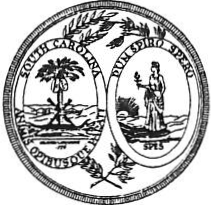   GLENN F. MCCONNELL													POST OFFICE BOX 142LIEUTENANT GOVERNOR													 COLUMBIA, SC  29202																							(803) 734-2080June 18, 2014The Honorable Jeffrey S. GossettClerk, South Carolina Senate401 Gressette BuildingColumbia, South Carolina  29201Dear Jeff:	As President Pro Tempore of the S.C. Senate, I took an oath of office to discharge the duties of that office - one of which was to ascend to Lieutenant Governor in the event of a vacancy.  So honoring my duty to that oath of office as President Pro Tempore of the Senate, I assumed the position when Lieutenant Governor Ard resigned in 2012.  Although I wanted very much to remain in the Senate in my roles as President Pro Tempore and Chairman of the Senate Judiciary Committee, I had to base my decision on my own deep belief that to honor my oath to discharge the duties of the office, I had to become Lieutenant Governor.	During my tenure as Lieutenant Governor, I have dutifully carried out the responsibilities of that office and as head of the Lieutenant Governor’s Office on Aging.  The opportunity to serve my State in this way has been an honor and a privilege.  I hope that my service has helped elevate the prominence of aging issues statewide.  Seniors deserve no less.	When I became aware of the opening of the position for President of the College of Charleston, I knew I either had to commit to running for election as Lieutenant Governor in November 2014 or apply to the College of Charleston.  Because of my strong attachment to my alma mater as well as my belief that running for two positions simultaneously was disingenuous, I chose the College and was successfully elected its 22nd president.	I am once again confronted with a difficult decision.  My official starting date at the College is July 1, 2014.  I now find my duties as Lieutenant Governor severely limit my ability to represent the College’s  future interests, and it is important that I devote my time to ensuring a smooth transition into my new role.  Although I wanted to resign at the end of the regular session, I agreed to remain until June 19, 2014, so that acts could be ratified and a constitutional impasse would not happen.  All of this has been completed, and I have fulfilled that pledge.  After careful consideration of my options, I have decided that the proper course of action is to resign as Lieutenant Governor, effective upon the election and installation of a new President Pro Tempore and notification to the Clerk of the Senate that he will take the oath of office of Lieutenant Governor.	For your information, and to ensure the continuation of the functions and duties of the Lieutenant Governor’s office and the Lieutenant Governor’s Office on Aging, I have listed below several duties that will require the attention of a lieutenant governor from now until January, when a newly-elected Lieutenant Governor will take office:		(1)	presiding when the Senate is in session; 		(2)	signing Bill ratifications;		(3) 	acting in the absence of the Governor;		(4)	deciding issues related to pending litigation involving the Lieutenant Governor or the Lieutenant Governor’s Office on Aging;		(5)	approving emergency Permanent Improvement Projects (PIP); 		(6)	approving employee leave, travel, or payroll forms;		(7)	preparing and submitting budgets of the Lieutenant Governor’s Office and the Lieutenant Governor’s Office on Aging to the State Budget Office for the Governor’s Executive Budget and the House Ways and Means Committee; and		(8)	approving the Lieutenant Governor’s Office on Aging’s Accountability Report. 	Please extend to the members of the Senate and your staff my deepest appreciation for the many courtesies they have extended to me as Lieutenant Governor.  I will always cherish my moments in the Senate and my association with each of them.  I have previously given my farewell speech to the Senate at my portrait unveiling ceremony in January.  Therefore, I chose not to invade the Senate’s valuable time in the last days of the session.  I look forward to seeing everyone in the near future.	If you have any questions, please let me know. Sincerely,/s/Glenn F. McConnellcc:  Members, South Carolina SenatePrivilege of the Floor	On motion of Senator PEELER, Her Excellency, the Honorable Nikki Haley, Governor of the State of South Carolina, was invited to the Senate Chamber and granted the Privilege of the Floor for the inauguration of the Lieutenant Governor. Inauguration of the Honorable JOHN YANCEY McGILL Lieutenant Governor of South Carolina	Senator McGILL presented himself at the Bar and the Oath of Office was administered by Chief Justice Jean Toal. 	Senate District 32 was vacated. Election of the PRESIDENT PRO TEMPORE	On motion of Senator CAMPBELL, the Senate proceeded to the election of the office of PRESIDENT Pro Tempore. 	The PRESIDENT announced that nominations for the office of PRESIDENT Pro Tempore were in order. Nomination	Senator RANKIN was recognized to make nominating remarks and placed the name of Senator HUGH K. LEATHERMAN, SR. into nomination for the office of PRESIDENT Pro Tempore.	Senator SETZLER seconded the nomination and moved that the nominations be closed and that the Senate proceed to a vote.	The question then was the election of Senator LEATHERMAN to the office of PRESIDENT Pro Tempore.	Senator MASSEY spoke on the election. 	The "ayes" and "nays" were demanded and taken, resulting as follows:Ayes 42; Nays 2AYESAlexander	Allen	BennettBright	Bryant	CampbellCampsen	Cleary	ColemanCorbin	Courson	CromerFair	Gregory	GroomsHayes	Hembree	HuttoJackson	Johnson	KimpsonLeatherman	Lourie	MalloyMartin, Larry	Matthews	McElveenNicholson	O'Dell	PeelerPinckney	Rankin	ReeseScott	Setzler	ShealySheheen	Thurmond	TurnerVerdin	Williams	YoungTotal--42NAYSDavis	MasseyTotal--2	Whereupon, the PRESIDENT announced that Senator LEATHERMAN was elected to the office of PRESIDENT Pro Tempore.Administration of Oath of Office	Senator LEATHERMAN presented himself at the Bar and the Oath of Office was administered by Chief Justice Jean Toal. 	The PRESIDENT Pro Tempore addressed the Senate.Remarks by Senator LEATHERMAN	Thank you.  My comments will be short today.  We had lots of speeches made today.  Some were pretty good and some may have been not quite so good.  I’ll let you sort out which one that was.  I want to thank you, and it is with great honor and humility that I accept this position.  	Mr. PRESIDENT.  It is with great honor and humility that I accept this position today.  I love this Senate just like you love this Senate.  Senator PEELER, this is our thirty-fourth year, and we expect to have many, many more.	I will treat all of you with respect and certainly with fairness.  To me, that is the thing that makes the South Carolina Senate what it is -- respecting each other and being fair with each other.  You know, I think back to Senator DRUMMOND, the former PRESIDENT Pro Tem and former Chairman of the Finance Committee. Senator DRUMMOND is a great American, a great South Carolinian and a great Senator.  He often said from this podium that we are not Democrats; we are not Republicans; we are South Carolina Senators.  I want us to always remember that.  Sure we have different opinions, different ideas, but at the end of the day we all are here for the betterment of the people of South Carolina.  So let’s keep that in mind as we do the people’s work.	I intend to be working with you to return some decorum to this body, to continue to improve decorum.  A time or two it looked to me like we were sort of a House of Representatives.  We are not a House of Representatives.  We are the South Carolina Senate.	I really look forward to serving as your PRESIDENT Pro Tem.  The only thing that I would say at this point in time is Senators -- lady Senator, Senators -- let’s go to work and get the job done for the people of South Carolina.	Thank you so very much.	On motion of Senator CAMPBELL, with unanimous consent, the remarks of the PRESIDENT Pro Tempore were ordered printed in the Journal.Expression of Personal Interest	Senator PEELER rose for an Expression of Personal Interest.Expression of Personal Interest	Senator COURSON rose for an Expression of Personal Interest.Remarks by Senator COURSON	Mr. PRESIDENT.  This has been an interesting two week period for the South Carolina Senate. Let me invite the PRESIDENT Pro Tempore of  the Senate to join me.  When one transfers power in South Carolina, it is not by giving a crown -- it is not a inherited  position.  	The only thing I can give the PRESIDENT Pro Tempore are the keys to the PRESIDENT Pro Tempore’s office.  Senator LEATHERMAN, you have two keys, don’t lose them because you will be charged for them.  	I will be brief with these remarks concerning the Senate.  This session of the 120th General Assembly may go down in history as one of the best sessions we have ever had in the history of the South Carolina General Assembly.  I have passed out an editorial from The State newspaper, which is not particularly adverse to criticizing the Senate, on what we have accomplished this year.  It has been an incredible year and I would like to thank all of you.	I would like to call on Senator HUTTO and Senator BRIGHT to come join me at the podium.  When we started session two years ago, one of my great concerns was that with three of us in this body running for, not higher office, but different political offices, it would be contentious and perhaps this podium would be abused.  Senator  HUTTO was in the Democratic primary a week ago for the United States Senate.  He was victorious.  Senator BRIGHT was in the Republican primary for the United States Senate -- well, he wasn’t quite victorious.  I want to thank both of you for the respect and decorum you have shown to this body in your campaigns.  Neither one of you abused this podium or for self promoting partisan political purposes, and I am very, very grateful to you.	In closing, in the United States there are 1,923 State Senators.  It is a tremendous honor to be a South Carolina Senator.  On my side, the right side of the aisle, there are three Republicans, STROM THURMOND who served in this body from 1933-1938, JIM EDWARDS who served in this body from 1972-1974, and CARROLL CAMPBELL who served in this body from 1976 - 1978.  All of them said this was one of the most enjoyable and meaningful  political jobs they ever had.  STROM THURMOND became PRESIDENT Pro Tempore of the United States Senate and chaired the Judiciary Committee and the Armed Services Committee.  He has a statue in his honor -- one of the few on the State House grounds.  CARROLL CAMPBELL, former Governor of South Carolina, wore a South Carolina Senate ring until his death.  JIM EDWARDS has often told me that one of the most important political jobs he had was being a South Carolina Senator.	This is a tremendous honor, Senator LEATHERMAN, to serve in the South Carolina Senate.  What has transpired here -- it is what it is.  Let’s move forward, and under your leadership, sir, we will do so.  	Thank you.	On motion of Senator LOURIE, with unanimous consent, the remarks of Senator COURSON were ordered printed in the Journal.Expression of Personal Interest	Senator LOURIE rose for an Expression of Personal Interest.Expression of Personal Interest	Senator CLEARY rose for an Expression of Personal Interest.MESSAGE FROM THE GOVERNORThe following appointments were transmitted by the Honorable Nikki Randhawa Haley:Local AppointmentsReappointment, Allendale County Magistrate, with the term to commence April 30, 2014, and to expire April 30, 2018Willard D. Branch, 425 10th St., Fairfax, SC 29837Reappointment, Allendale County Magistrate, with the term to commence April 30, 2014, and to expire April 30, 2018John A. Chaney, Post Office Box 1173, Fairfax, SC 29827Initial Appointment, Laurens County Magistrate, with the term to commence April 30, 2014, and to expire April 30, 2018	Jackie E. Williams, 799 Neighbors Rd., Clinton, SC 29325 VICE New SeatReappointment, Sumter County Magistrate, with the term to commence April 30, 2014, and to expire April 30, 2018Kristi F. Curtis, 1145 Boardwalk, Sumter, SC 29150Reappointment, Sumter County Magistrate, with the term to commence April 30, 2014, and to expire April 30, 2018Fred H. Gordon, Jr., 3435 Kel Sam Dr., Dalzell, SC 29040Reappointment, Sumter County Magistrate, with the term to commence April 30, 2014, and to expire April 30, 2018Bryan K. Griffin, 45 Evening Shade Ln., Sumter, SC 29154Reappointment, Sumter County Magistrate, with the term to commence April 30, 2014, and to expire April 30, 2018Lee A. Tindal, 3065 Tindal Rd., Sumter, SC 29150Leave of Absence	At 5:00 P.M., Senator COURSON requested a leave of absence beginning at 6:30 P.M. and lasting until 10:00 A.M. in the morning.Leave of Absence	On motion of Senator BRIGHT, at 7:35 P.M., Senator DAVIS was granted a leave of absence until 10:00 A.M. in the morning.Leave of Absence	At 9:25 P.M., Senator LOURIE requested a leave of absence until 10:00 A.M. in the morning.INTRODUCTION OF RESOLUTION	The following was introduced:	S. 1375	 -- Senators Shealy, Alexander, Allen, Bennett, Bright, Bryant, Campbell, Campsen, Cleary, Coleman, Corbin, Courson, Cromer, Davis, Fair, Gregory, Grooms, Hayes, Hembree, Hutto, Jackson, Johnson, Kimpson, Leatherman, Lourie, Malloy, L. Martin, S. Martin, Massey, Matthews, McElveen, Nicholson, O'Dell, Peeler, Pinckney, Rankin, Reese, Scott, Setzler, Sheheen, Thurmond, Turner, Verdin, Williams and Young:  A SENATE RESOLUTION TO HONOR AND REMEMBER THE SACRIFICE MADE BY LANCE CORPORAL KYLE CARPENTER OF THE UNITED STATES MARINE CORPS, AND TO DECLARE JUNE 19, 2014, AS "LANCE CORPORAL KYLE CARPENTER DAY" IN SOUTH CAROLINA.l:\s-res\ks\044kyle.mrh.ks.docx	The Senate Resolution was adopted.Motion Adopted	On motion of Senator LEATHERMAN, with unanimous consent, the Senate proceeded to a consideration of the vetoes on H. 4701, the General Appropriations Act.Message from the HouseColumbia, S.C., June 17, 2014 Mr. President and Senators: 	The House respectfully informs your Honorable Body that it has overridden Veto 1 by the Governor on R304, H. 4701 by a vote of 67  to 30: 			R304, H. 4701--GENERAL APPROPRIATIONS ACTVeto 1	Part lA, Page 81; Section 26, Department of Archives and History; III.  Archives and Records Management, New Positions - “Archivist IV”:  $122,500 General FundsRespectfully submitted,Speaker of the House 	Received as information. VETO 1 OVERRIDDENR304, H. 4701--GENERAL APPROPRIATIONS ACTVeto 1	Part lA, Page 81; Section 26, Department of Archives and History; III.  Archives and Records Management, New Positions - “Archivist IV”:  $122,500 General Funds	The veto of the Governor was taken up for immediate consideration. 	Senator HAYES spoke on the veto.		Senator HAYES moved that the veto of the Governor be overridden.	The question was put, “Shall the Act become law, the veto of the Governor to the contrary notwithstanding?”	The "ayes" and "nays" were demanded and taken, resulting as follows:Ayes 30; Nays 14AYESAlexander	Allen	BennettCampbell	Cleary	ColemanCourson	Hayes	HembreeHutto	Jackson	JohnsonKimpson	Leatherman	LourieMalloy	Martin, Larry	MatthewsMcElveen	Nicholson	O'DellPeeler	Pinckney	RankinReese	Scott	SetzlerSheheen	Verdin	WilliamsTotal--30NAYSBright	Bryant	CampsenCorbin	Cromer	DavisFair	Gregory	GroomsMassey	Shealy	ThurmondTurner	YoungTotal--14	The necessary two-thirds vote having been received, the veto of the Governor was overridden, and a message was sent to the House accordingly. Message from the HouseColumbia, S.C., June 17, 2014 Mr. President and Senators: 	The House respectfully informs your Honorable Body that it has overridden Veto 2 by the Governor on R304, H. 4701 by a vote of 82  to 22: R304, H. 4701--GENERAL APPROPRIATIONS ACTVeto 2	Part lA, Page 151; Section 47, Department of Natural Resources; II.  Programs and Services; G. Land, Water and Conservation; 2. Conservation, New Positions- “Program Coordinator II”:   $37,945 General FundsRespectfully submitted,Speaker of the House 	Received as information. VETO 2 OVERRIDDENR304, H. 4701--GENERAL APPROPRIATIONS ACTVeto 2	Part lA, Page 151; Section 47, Department of Natural Resources; II.  Programs and Services; G. Land, Water and Conservation; 2. Conservation, New Positions- “Program Coordinator II”:   $37,945 General Funds	The veto of the Governor was taken up for immediate consideration. 	Senator GROOMS spoke on the veto. 	Senator GROOMS moved that the veto of the Governor be overridden.	The question was put, “Shall the Act become law, the veto of the Governor to the contrary notwithstanding?”	The "ayes" and "nays" were demanded and taken, resulting as follows:Ayes 33; Nays 11AYESAlexander	Allen	BennettCampbell	Campsen	ClearyColeman	Corbin	CromerFair	Grooms	HayesHembree	Hutto	JacksonJohnson	Kimpson	LeathermanLourie	Malloy	Martin, LarryMatthews	McElveen	NicholsonPinckney	Rankin	ReeseScott	Setzler	ShealySheheen	Verdin	WilliamsTotal--33NAYSBright	Bryant	CoursonDavis	Gregory	MasseyO'Dell	Peeler	ThurmondTurner	YoungTotal--11	The necessary two-thirds vote having been received, the veto of the Governor was overridden, and a message was sent to the House accordingly. Message from the HouseColumbia, S.C., June 17, 2014 Mr. President and Senators: 	The House respectfully informs your Honorable Body that it has overridden Veto 3 by the Governor on R304, H. 4701 by a vote of 81  to 22: R304, H. 4701--GENERAL APPROPRIATIONS ACTVeto 3	Part lA, Page 141; Section 45, Clemson University Public Service Activities; III.  Agricultural Research, New Positions - “Research Associate”:  $90,000 General FundsRespectfully submitted,Speaker of the House 	Received as information. VETO 3 OVERRIDDENR304, H. 4701--GENERAL APPROPRIATIONS ACTVeto 3	Part lA, Page 141; Section 45, Clemson University Public Service Activities; III.  Agricultural Research, New Positions - “Research Associate”:  $90,000 General Funds	The veto of the Governor was taken up for immediate consideration. 	Senator CAMPBELL moved that the veto of the Governor be overridden.	The question was put, “Shall the Act become law, the veto of the Governor to the contrary notwithstanding?”	The "ayes" and "nays" were demanded and taken, resulting as follows:Ayes 33; Nays 11AYESAlexander	Allen	BennettCampbell	Cleary	ColemanCromer	Grooms	HayesHembree	Hutto	JacksonJohnson	Kimpson	LeathermanLourie	Malloy	Martin, LarryMassey	Matthews	McElveenNicholson	O'Dell	PeelerPinckney	Rankin	ReeseScott	Setzler	SheheenTurner	Verdin	WilliamsTotal--33NAYSBright	Bryant	CampsenCorbin	Courson	DavisFair	Gregory	ShealyThurmond	YoungTotal--11	The necessary two-thirds vote having been received, the veto of the Governor was overridden, and a message was sent to the House accordingly. Message from the HouseColumbia, S.C., June 17, 2014 Mr. President and Senators: 	The House respectfully informs your Honorable Body that it has overridden Veto 4 by the Governor on R304, H. 4701 by a vote of 84  to 20: R304, H. 4701--GENERAL APPROPRIATIONS ACTVeto 4	Part IA, Page 141; Section 45, Clemson University Public Service Activities; III.  Agricultural Research, New Positions - “Scientist”:  $90,000 General FundsRespectfully submitted,Speaker of the House 	Received as information. VETO  OVERRIDDENR304, H. 4701--GENERAL APPROPRIATIONS ACTVeto 4	Part IA, Page 141; Section 45, Clemson University Public Service Activities; III.  Agricultural Research, New Positions - “Scientist”:  $90,000 General Funds	The veto of the Governor was taken up for immediate consideration. 	Senator GROOMS moved that the veto of the Governor be overridden.	The question was put, “Shall the Act become law, the veto of the Governor to the contrary notwithstanding?”	The "ayes" and "nays" were demanded and taken, resulting as follows:Ayes 33; Nays 11AYESAlexander	Allen	BennettCampbell	Cleary	ColemanCromer	Grooms	HayesHembree	Hutto	JacksonJohnson	Kimpson	LeathermanLourie	Malloy	Martin, LarryMassey	Matthews	McElveenNicholson	O'Dell	PeelerPinckney	Rankin	ReeseScott	Setzler	SheheenTurner	Verdin	WilliamsTotal--33NAYSBright	Bryant	CampsenCorbin	Courson	DavisFair	Gregory	ShealyThurmond	YoungTotal--11	The necessary two-thirds vote having been received, the veto of the Governor was overridden, and a message was sent to the House accordingly. Message from the HouseColumbia, S.C., June 17, 2014 Mr. President and Senators: 	The House respectfully informs your Honorable Body that it has overridden Veto 5 by the Governor on R304, H. 4701 by a vote of 93  to 20: R304, H. 4701--GENERAL APPROPRIATIONS ACTVeto 5	Part IA, Page 141; Section 45, Clemson University Public Service Activities; IV.  Cooperative Extension Service, New Positions - “Extension Associate”:  $180,000 General FundsRespectfully submitted,Speaker of the House 	Received as information. VETO  OVERRIDDENR304, H. 4701--GENERAL APPROPRIATIONS ACTVeto 5	Part IA, Page 141; Section 45, Clemson University Public Service Activities; IV.  Cooperative Extension Service, New Positions - “Extension Associate”:  $180,000 General Funds	The veto of the Governor was taken up for immediate consideration. 	Senator GROOMS moved that the veto of the Governor be overridden.	The question was put, “Shall the Act become law, the veto of the Governor to the contrary notwithstanding?”	The "ayes" and "nays" were demanded and taken, resulting as follows:Ayes 33; Nays 11AYESAlexander	Allen	BennettCampbell	Cleary	ColemanCromer	Grooms	HayesHembree	Hutto	JacksonJohnson	Kimpson	LeathermanLourie	Malloy	Martin, LarryMassey	Matthews	McElveenNicholson	O'Dell	PeelerPinckney	Rankin	ReeseScott	Setzler	SheheenTurner	Verdin	WilliamsTotal--33NAYSBright	Bryant	CampsenCorbin	Courson	DavisFair	Gregory	ShealyThurmond	YoungTotal--11	The necessary two-thirds vote having been received, the veto of the Governor was overridden, and a message was sent to the House accordingly. Message from the HouseColumbia, S.C., June 17, 2014 Mr. President and Senators: 	The House respectfully informs your Honorable Body that it has overridden Veto 6 by the Governor on R304, H. 4701 by a vote of 93  to 23: R304, H. 4701--GENERAL APPROPRIATIONS ACTVeto 6	Part IA, Page 142; Section 45, Clemson University Public Service Activities; IV. Cooperative Extension Service, New Positions - “Extension Agent”:  $45,000 General FundsRespectfully submitted,Speaker of the House 	Received as information. VETO  OVERRIDDENR304, H. 4701--GENERAL APPROPRIATIONS ACTVeto 6	Part IA, Page 142; Section 45, Clemson University Public Service Activities; IV. Cooperative Extension Service, New Positions - “Extension Agent”:  $45,000 General Funds	The veto of the Governor was taken up for immediate consideration. 	Senator GROOMS moved that the veto of the Governor be overridden.	The question was put, “Shall the Act become law, the veto of the Governor to the contrary notwithstanding?”	The "ayes" and "nays" were demanded and taken, resulting as follows:Ayes 33; Nays 11AYESAlexander	Allen	BennettCampbell	Cleary	ColemanCromer	Grooms	HayesHembree	Hutto	JacksonJohnson	Kimpson	LeathermanLourie	Malloy	Martin, LarryMassey	Matthews	McElveenNicholson	O'Dell	PeelerPinckney	Rankin	ReeseScott	Setzler	SheheenTurner	Verdin	WilliamsTotal--33NAYSBright	Bryant	CampsenCorbin	Courson	DavisFair	Gregory	ShealyThurmond	YoungTotal--11	The necessary two-thirds vote having been received, the veto of the Governor was overridden, and a message was sent to the House accordingly. Message from the HouseColumbia, S.C., June 17, 2014 Mr. President and Senators: 	The House respectfully informs your Honorable Body that it has sustained Veto 7 by the Governor on R304, H. 4701 by a vote of 70 to 42: R304, H. 4701--GENERAL APPROPRIATIONS ACTVeto 7	Part IA, Page 200; Section 70, Human Affairs Commission; III. Compliance Programs, New Positions - “Program Coordinator I”:  $160,000 General FundsRespectfully submitted,Speaker of the House 	Received as information. Message from the HouseColumbia, S.C., June 17, 2014 Mr. President and Senators: 	The House respectfully informs your Honorable Body that it has overridden Veto 8 by the Governor on R304, H. 4701 by a vote of 81 to 40: R304, H. 4701--GENERAL APPROPRIATIONS ACTVeto 8	Part lA, Page 154; Section 49, Department of Parks, Recreation and Tourism; I. Administration; B. Administrative Services, Special Items - Undiscovered South Carolina:  $500,000 General FundsRespectfully submitted,Speaker of the House 	Received as information. VETO  SUSTAINEDR304, H. 4701--GENERAL APPROPRIATIONS ACTVeto 8	Part lA, Page 154; Section 49, Department of Parks, Recreation and Tourism; I. Administration; B. Administrative Services, Special Items - Undiscovered South Carolina:  $500,000 General Funds	The veto of the Governor was taken up for immediate consideration. 	The question was put, “Shall the Act become law, the veto of the Governor to the contrary notwithstanding?”	The "ayes" and "nays" were demanded and taken, resulting as follows:Ayes 22; Nays 22AYESAlexander	Allen	CampbellCleary	Coleman	HuttoJackson	Johnson	KimpsonLeatherman	Lourie	MalloyMatthews	McElveen	NicholsonPinckney	Rankin	ReeseScott	Setzler	SheheenWilliamsTotal--22NAYSBennett	Bright	BryantCampsen	Corbin	CoursonCromer	Davis	FairGregory	Grooms	HayesHembree	Martin, Larry	MasseyO'Dell	Peeler	ShealyThurmond	Turner	VerdinYoungTotal--22	Having failed to receive the necessary two-thirds vote, the veto of the Governor was sustained, and a message was sent to the House accordingly.  Message from the HouseColumbia, S.C., June 17, 2014 Mr. President and Senators: 	The House respectfully informs your Honorable Body that it has overridden Veto 9 by the Governor on R304, H. 4701 by a vote of 93 to 26: R304, H. 4701--GENERAL APPROPRIATIONS ACTVeto 9	Part lA, Page 185; Section 63, Department of Public Safety; II. Programs and Services; E. Safety and Grants, Special Item - Local Law Enforcement Grants:  $300,000 General FundsRespectfully submitted,Speaker of the House 	Received as information. VETO  OVERRIDDENR304, H. 4701--GENERAL APPROPRIATIONS ACTVeto 9	Part lA, Page 185; Section 63, Department of Public Safety; II. Programs and Services; E. Safety and Grants, Special Item - Local Law Enforcement Grants:  $300,000 General Funds	The veto of the Governor was taken up for immediate consideration. 	Senator FAIR moved that the veto of the Governor be overridden.	The question was put, “Shall the Act become law, the veto of the Governor to the contrary notwithstanding?”	The "ayes" and "nays" were demanded and taken, resulting as follows:Ayes 39; Nays 5AYESAlexander	Allen	BennettCampbell	Campsen	ClearyColeman	Courson	CromerDavis	Fair	GroomsHayes	Hembree	HuttoJackson	Johnson	KimpsonLeatherman	Lourie	MalloyMartin, Larry	Matthews	McElveenNicholson	O'Dell	PeelerPinckney	Rankin	ReeseScott	Setzler	ShealySheheen	Thurmond	TurnerVerdin	Williams	YoungTotal--39NAYSBright	Bryant	CorbinGregory	MasseyTotal--5	The necessary two-thirds vote having been received, the veto of the Governor was overridden, and a message was sent to the House accordingly. Message from the HouseColumbia, S.C., June 17, 2014 Mr. President and Senators: 	The House respectfully informs your Honorable Body that it has sustained Veto 10 by the Governor on R304, H. 4701 by a vote of 37 to 78: R304, H. 4701--GENERAL APPROPRIATIONS ACTVeto 10 	Part IB, Page 324; Section 1, Department of Education; Proviso 1.84, Academic Standards Adoption ProcedureRespectfully submitted,Speaker of the House 	Received as information. Message from the HouseColumbia, S.C., June 17, 2014 Mr. President and Senators: 	The House respectfully informs your Honorable Body that it has sustained Veto 11 by the Governor on R304, H. 4701 by a vote of 22 to 91: R304, H. 4701--GENERAL APPROPRIATIONS ACTVeto 11	Part IB, Page 327; Section 1, Department of Education; Proviso 1.90, Retired Teacher SalariesRespectfully submitted,Speaker of the House 	Received as information. Message from the HouseColumbia, S.C., June 17, 2014 Mr. President and Senators: 	The House respectfully informs your Honorable Body that it has sustained Veto 12 by the Governor on R304, H. 4701 by a vote of 18 to 99: R304, H. 4701--GENERAL APPROPRIATIONS ACTVeto 12 	Part IB, Page 395; Section 35, Department of Mental Health; Proviso 35.12, School Safety Task ForceRespectfully submitted,Speaker of the House 	Received as information. Message from the HouseColumbia, S.C., June 17, 2014 Mr. President and Senators: 	The House respectfully informs your Honorable Body that it has overridden Veto 13 by the Governor on R304, H. 4701 by a vote of 82  to 38: R304, H. 4701--GENERAL APPROPRIATIONS ACTVeto 13 	Part IB, Page 456; Section 95, Office of Secretary of State; Proviso 95.3, Notary Public CommissionRespectfully submitted,Speaker of the House 	Received as information. VETO  SUSTAINEDR304, H. 4701--GENERAL APPROPRIATIONS ACTVeto 13 	Part IB, Page 456; Section 95, Office of Secretary of State; Proviso 95.3, Notary Public Commission	The veto of the Governor was taken up for immediate consideration. 	Senator CROMER moved that the veto of the Governor be overridden.	The question was put, “Shall the Act become law, the veto of the Governor to the contrary notwithstanding?”	The "ayes" and "nays" were demanded and taken, resulting as follows:Ayes 2; Nays 41AYESAllen	ColemanTotal--2NAYSAlexander	Bennett	BrightBryant	Campbell	CampsenCleary	Corbin	CoursonCromer	Davis	FairGregory	Grooms	HayesHembree	Hutto	JacksonJohnson	Kimpson	LeathermanLourie	Malloy	Martin, LarryMassey	Matthews	McElveenNicholson	O'Dell	PeelerPinckney	Rankin	ReeseScott	Setzler	ShealyThurmond	Turner	VerdinWilliams	YoungTotal--41	Having failed to receive the necessary two-thirds vote, the veto of the Governor was sustained, and a message was sent to the House accordingly.  Message from the HouseColumbia, S.C., June 17, 2014 Mr. President and Senators: 	The House respectfully informs your Honorable Body that it has overridden Veto 14 by the Governor on R304, H. 4701 by a vote of 76  to 37: R304, H. 4701--GENERAL APPROPRIATIONS ACTVeto 14	Part IB, Page 306; Section 1, Department of Education; Proviso 1.38, Replacement FacilitiesRespectfully submitted,Speaker of the House 	Received as information. VETO OVERRIDDENR304, H. 4701--GENERAL APPROPRIATIONS ACTVeto 14	Part IB, Page 306; Section 1, Department of Education; Proviso 1.38, Replacement Facilities	The veto of the Governor was taken up for immediate consideration. 	Senator TURNER moved that the veto of the Governor be overridden.	The question was put, “Shall the Act become law, the veto of the Governor to the contrary notwithstanding?”	The "ayes" and "nays" were demanded and taken, resulting as follows:Ayes 36; Nays 8AYESAlexander	Allen	BennettCampbell	Cleary	ColemanCorbin	Davis	FairGregory	Hayes	HembreeHutto	Jackson	JohnsonKimpson	Leatherman	LourieMalloy	Martin, Larry	MasseyMatthews	McElveen	NicholsonPinckney	Rankin	ReeseScott	Setzler	ShealySheheen	Thurmond	TurnerVerdin	Williams	YoungTotal--36NAYSBright	Bryant	CampsenCourson	Cromer	GroomsO'Dell	PeelerTotal--8	The necessary two-thirds vote having been received, the veto of the Governor was overridden, and a message was sent to the House accordingly. Message from the HouseColumbia, S.C., June 17, 2014 Mr. President and Senators: 	The House respectfully informs your Honorable Body that it has sustained Veto 15 by the Governor on R304, H. 4701 by a vote of 8 to 102: R304, H. 4701--GENERAL APPROPRIATIONS ACTVeto 15	Part IB, Page 449; Section 91, Legislative Department; Proviso 91.18, Bonded Indebtedness Oversight StudyRespectfully submitted,Speaker of the House 	Received as information. Message from the HouseColumbia, S.C., June 17, 2014 Mr. President and Senators: 	The House respectfully informs your Honorable Body that it has sustained Veto 16 by the Governor on R304, H. 4701 by a vote of 4 to 107: R304, H. 4701--GENERAL APPROPRIATIONS ACTVeto 16	Part IB, Page 499; Section 117, General Provisions; Proviso 117.49, Tobacco FundsRespectfully submitted,Speaker of the House 	Received as information. Message from the HouseColumbia, S.C., June 17, 2014 Mr. President and Senators: 	The House respectfully informs your Honorable Body that it has sustained Veto 17 by the Governor on R304, H. 4701 by a vote of 7 to 103: R304, H. 4701--GENERAL APPROPRIATIONS ACTVeto 17 	Part IB, Page 524; Section 118, Statewide Revenue; Proviso 118.5, Local Government FundRespectfully submitted,Speaker of the House 	Received as information. Message from the HouseColumbia, S.C., June 17, 2014 Mr. President and Senators: 	The House respectfully informs your Honorable Body that it has overridden Veto 18 by the Governor on R304, H. 4701 by a vote of 80  to 37: R304, H. 4701--GENERAL APPROPRIATIONS ACTVeto 18 	Part IB, Page 519; Section 117, General Provisions; Proviso 117.126, Hunley CommissionRespectfully submitted,Speaker of the House 	Received as information. VETO  SUSTAINED, RECONSIDERED CARRIED OVERR304, H. 4701--GENERAL APPROPRIATIONS ACTVeto 18 	Part IB, Page 519; Section 117, General Provisions; Proviso 117.126, Hunley Commission	The veto of the Governor was taken up for immediate consideration. 	Senator CROMER moved that the veto of the Governor be overridden.	The question was put, “Shall the Act become law, the veto of the Governor to the contrary notwithstanding?”	The "ayes" and "nays" were demanded and taken, resulting as follows:Ayes 20; Nays 23AYESAlexander	Allen	CoursonHutto	Jackson	JohnsonKimpson	Leatherman	LourieMalloy	Matthews	McElveenNicholson	Pinckney	RankinReese	Scott	SetzlerSheheen	WilliamsTotal--20NAYSBennett	Bright	BryantCampbell	Campsen	ClearyCorbin	Cromer	DavisFair	Gregory	GroomsHayes	Hembree	Martin, LarryMassey	O'Dell	PeelerShealy	Thurmond	TurnerVerdin	YoungTotal--23	The necessary two-thirds vote having been received, the veto of the Governor was sustained, and a message was sent to the House accordingly. 	On motion of Senator VERDIN, the vote whereby Veto 18 was sustained was reconsidered.	On motion of Senator VERDIN, Veto 18 was carried over.Message from the HouseColumbia, S.C., June 17, 2014 Mr. President and Senators: 	The House respectfully informs your Honorable Body that it has sustained Veto 19 by the Governor on R304, H. 4701 by a vote of 19 to 95: R304, H. 4701--GENERAL APPROPRIATIONS ACTVeto 19 	Part IB, Page 522; Section 117, General Provisions; Proviso 117.133, Joint Transportation Corridor Study CommitteeRespectfully submitted,Speaker of the House 	Received as information. Message from the HouseColumbia, S.C., June 17, 2014 Mr. President and Senators: 	The House respectfully informs your Honorable Body that it has overridden Veto 20 by the Governor on R304, H. 4701 by a vote of 94  to 24: R304, H. 4701--GENERAL APPROPRIATIONS ACTVeto 20	Part IB, Page 513; Section 117, General Provisions; Proviso 117.103, RSIC Performance Incentive Compensation PlanRespectfully submitted,Speaker of the House 	Received as information. VETO  SUSTAINEDR304, H. 4701--GENERAL APPROPRIATIONS ACTVeto 20	Part IB, Page 513; Section 117, General Provisions; Proviso 117.103, RSIC Performance Incentive Compensation Plan	The veto of the Governor was taken up for immediate consideration. 	Senator BRYANT moved that the veto of the Governor be overridden.	The question was put, “Shall the Act become law, the veto of the Governor to the contrary notwithstanding?”	The "ayes" and "nays" were demanded and taken, resulting as follows:Ayes 0; Nays 44AYESTotal--0NAYSAlexander	Allen	BennettBright	Bryant	CampbellCampsen	Cleary	ColemanCorbin	Courson	CromerDavis	Fair	GregoryGrooms	Hayes	HembreeHutto	Jackson	JohnsonKimpson	Leatherman	LourieMalloy	Martin, Larry	MasseyMatthews	McElveen	NicholsonO'Dell	Peeler	PinckneyRankin	Reese	ScottSetzler	Shealy	SheheenThurmond	Turner	VerdinWilliams	YoungTotal--44	Having failed to receive the necessary two-thirds vote, the veto of the Governor was sustained, and a message was sent to the House accordingly.  Message from the HouseColumbia, S.C., June 17, 2014 Mr. President and Senators: 	The House respectfully informs your Honorable Body that it has overridden Veto 21 by the Governor on R304, H. 4701 by a vote of 89  to 29: R304, H. 4701--GENERAL APPROPRIATIONS ACTVeto 21 	Part IB, Page 311; Section 1, Department of Education; Proviso 1.68, Lee County Bus ShopRespectfully submitted,Speaker of the House 	Received as information. VETO OVERRIDDENR304, H. 4701--GENERAL APPROPRIATIONS ACTVeto 21 	Part IB, Page 311; Section 1, Department of Education; Proviso 1.68, Lee County Bus Shop	The veto of the Governor was taken up for immediate consideration. 	Senator McELVEEN spoke on the veto.	Senator CROMER spoke on the veto	Senator MALLOY moved that the veto of the Governor be overridden.	The question was put, “Shall the Act become law, the veto of the Governor to the contrary notwithstanding?”	The "ayes" and "nays" were demanded and taken, resulting as follows:Ayes 36; Nays 8AYESAlexander	Allen	CampbellCleary	Coleman	CoursonCromer	Davis	FairHayes	Hembree	HuttoJackson	Johnson	KimpsonLeatherman	Lourie	MalloyMartin, Larry	Massey	MatthewsMcElveen	Nicholson	O'DellPeeler	Pinckney	RankinReese	Scott	SetzlerShealy	Sheheen	TurnerVerdin	Williams	YoungTotal--36NAYSBennett	Bright	BryantCampsen	Corbin	GregoryGrooms	ThurmondTotal--8	The necessary two-thirds vote having been received, the veto of the Governor was overridden, and a message was sent to the House accordingly. Message from the HouseColumbia, S.C., June 17, 2014 Mr. President and Senators: 	The House respectfully informs your Honorable Body that it has overridden Veto 22 by the Governor on R304, H. 4701 by a vote of 82  to 37: R304, H. 4701--GENERAL APPROPRIATIONS ACTVeto 22 	Part IB, Page 327; Section 1, Department of Education:  Proviso 1.93, Prohibit Air Conditioned Bus PurchasesRespectfully submitted,Speaker of the House 	Received as information. VETO  SUSTAINED, RECONSIDEREDSUSTAINEDR304, H. 4701--GENERAL APPROPRIATIONS ACTVeto 22 	Part IB, Page 327; Section 1, Department of Education:  Proviso 1.93, Prohibit Air Conditioned Bus Purchases	The veto of the Governor was taken up for immediate consideration. 	Senator HAYES moved that the veto of the Governor be overridden.	The question was put, “Shall the Act become law, the veto of the Governor to the contrary notwithstanding?”	The "ayes" and "nays" were demanded and taken, resulting as follows:Ayes 18; Nays 26AYESAlexander	Allen	ColemanCourson	Cromer	GregoryHayes	Hembree	LeathermanMartin, Larry	Matthews	NicholsonPinckney	Reese	ScottSetzler	Sheheen	WilliamsTotal--18NAYSBennett	Bright	BryantCampbell	Campsen	ClearyCorbin	Davis	FairGrooms	Hutto	JacksonJohnson	Kimpson	LourieMalloy	Massey	McElveenO'Dell	Peeler	RankinShealy	Thurmond	TurnerVerdin	YoungTotal--26	Having failed to receive the necessary two-thirds vote, the veto of the Governor was sustained, and a message was sent to the House accordingly.  	Having voted on the prevailing side, Senator CAMPBELL moved to reconsider the vote whereby Veto 22 was sustained. 	The question was put, “Shall the Act become law, the veto of the Governor to the contrary notwithstanding?”	The "ayes" and "nays" were demanded and taken, resulting as follows:Ayes 24; Nays 18AYESAlexander	Bennett	CampbellCleary	Coleman	CorbinCromer	Fair	GregoryHayes	Hembree	LeathermanMartin, Larry	Matthews	NicholsonO'Dell	Rankin	ReeseScott	Setzler	SheheenTurner	Verdin	WilliamsTotal--24NAYSAllen	Bright	BryantCampsen	Grooms	HuttoJackson	Johnson	KimpsonLourie	Malloy	MasseyMcElveen	Peeler	PinckneyShealy	Thurmond	YoungTotal--18	Having failed to receive the necessary two-thirds vote, the veto of the Governor was sustained, and a message was sent to the House accordingly.  Message from the HouseColumbia, S.C., June 17, 2014 Mr. President and Senators: 	The House respectfully informs your Honorable Body that it has overridden Veto 23 by the Governor on R304, H. 4701 by a vote of 88  to 33: R304, H. 4701--GENERAL APPROPRIATIONS ACTVeto 23 	Part IB, Page 532; Section 118, Statewide Revenue; Proviso 118.16(B), Non­recurring Revenue; Item 36(c) Department of Health and Human Services­ Palmetto Project:  $100,000Respectfully submitted,Speaker of the House 	Received as information. VETO OVERRIDDENR304, H. 4701--GENERAL APPROPRIATIONS ACTVeto 23 	Part IB, Page 532; Section 118, Statewide Revenue; Proviso 118.16(B), Non­recurring Revenue; Item 36(c) Department of Health and Human Services­ Palmetto Project:  $100,000	The veto of the Governor was taken up for immediate consideration. 	Senator ALEXANDER moved that the veto of the Governor be overridden.	The question was put, “Shall the Act become law, the veto of the Governor to the contrary notwithstanding?”	The "ayes" and "nays" were demanded and taken, resulting as follows:Ayes 30; Nays 14AYESAlexander	Allen	CampbellCleary	Coleman	CromerDavis	Hayes	HembreeHutto	Jackson	JohnsonKimpson	Leatherman	LourieMalloy	Martin, Larry	MatthewsMcElveen	Nicholson	O'DellPinckney	Rankin	ReeseScott	Setzler	SheheenTurner	Verdin	WilliamsTotal--30NAYSBennett	Bright	BryantCampsen	Corbin	CoursonFair	Gregory	GroomsMassey	Peeler	ShealyThurmond	YoungTotal--14	The necessary two-thirds vote having been received, the veto of the Governor was overridden, and a message was sent to the House accordingly. Message from the HouseColumbia, S.C., June 17, 2014 Mr. President and Senators: 	The House respectfully informs your Honorable Body that it has continued the Governor’s veto 24 by the Governor on R304, H. 4701. R304, H. 4701--GENERAL APPROPRIATIONS ACTVeto 24 	Part IB, Page 451; Section 91, Legislative Department; Proviso 91.28, Alternative Health Care Study CommitteeRespectfully submitted,Speaker of the House 	Received as information. Message from the HouseColumbia, S.C., June 17, 2014 Mr. President and Senators: 	The House respectfully informs your Honorable Body that it has overridden Veto 25 by the Governor on R304, H. 4701 by a vote of 89  to 26: R304, H. 4701--GENERAL APPROPRIATIONS ACTVeto 25 	Part IB, Page 460; Section 97, Office of State Treasurer; Proviso 97.14, Municipality Accommodations Tax WithholdingsRespectfully submitted,Speaker of the House 	Received as information. VETO  OVERRIDDENR304, H. 4701--GENERAL APPROPRIATIONS ACTVeto 25 	Part IB, Page 460; Section 97, Office of State Treasurer; Proviso 97.14, Municipality Accommodations Tax Withholdings	The veto of the Governor was taken up for immediate consideration. 	Senator CLEARY spoke on the veto.	Senator CAMPSEN spoke on the veto.	Senator RANKIN moved that the veto of the Governor be overridden.	The question was put, “Shall the Act become law, the veto of the Governor to the contrary notwithstanding?”	The "ayes" and "nays" were demanded and taken, resulting as follows:Ayes 30; Nays 14AYESAlexander	Allen	CampbellCleary	Coleman	CromerDavis	Fair	HayesHembree	Hutto	JacksonJohnson	Kimpson	LeathermanLourie	Malloy	MatthewsMcElveen	Nicholson	O'DellPinckney	Rankin	ReeseScott	Setzler	ShealySheheen	Verdin	WilliamsTotal--30NAYSBennett	Bright	BryantCampsen	Corbin	CoursonGregory	Grooms	Martin, LarryMassey	Peeler	ThurmondTurner	YoungTotal--14	The necessary two-thirds vote having been received, the veto of the Governor was overridden, and a message was sent to the House accordingly. Message from the HouseColumbia, S.C., June 17, 2014 Mr. President and Senators: 	The House respectfully informs your Honorable Body that it has continued the Governor’s veto, Veto 26, R304, H. 4701. 		R304, H. 4701--GENERAL APPROPRIATIONS ACTVeto 26 	Part IB, Page 410; Section 49, Department of Parks, Recreation and Tourism; Proviso 49.12, State Park ServiceRespectfully submitted,Speaker of the House 	Received as information. Message from the HouseColumbia, S.C., June 17, 2014 Mr. President and Senators: 	The House respectfully informs your Honorable Body that it has overridden Veto 27 by the Governor on R304, H. 4701 by a vote of 78  to 26: R304, H. 4701--GENERAL APPROPRIATIONS ACTVeto 27	Part IB, Page 359; Section 3, Lottery Expenditure Account; Proviso 3.5, Lottery Expenditure Account FY 2014-15 Lottery Funding - Item 6, Commission on Higher Education, Non-Profit, Four-Year Institution of Higher Learning, Founded in 1956, is a Member of ACSI, Whose Campus Has Been Continuously Situated in the Same Location in this State Since 1961; Maintenance and Improvement in Classroom, Library, Laboratory, or Other Institutional Facilities:  $150,000 Recurring FundsRespectfully submitted,Speaker of the House 	Received as information. VETO OVERRIDDENR304, H. 4701--GENERAL APPROPRIATIONS ACTVeto 27	Part IB, Page 359; Section 3, Lottery Expenditure Account; Proviso 3.5, Lottery Expenditure Account FY 2014-15 Lottery Funding - Item 6, Commission on Higher Education, Non-Profit, Four-Year Institution of Higher Learning, Founded in 1956, is a Member of ACSI, Whose Campus Has Been Continuously Situated in the Same Location in this State Since 1961; Maintenance and Improvement in Classroom, Library, Laboratory, or Other Institutional Facilities:  $150,000 Recurring Funds	The veto of the Governor was taken up for immediate consideration. 	Senator GREGORY spoke on the veto. 	Senator VERDIN moved that the veto of the Governor be overridden.	The question was put, “Shall the Act become law, the veto of the Governor to the contrary notwithstanding?”	The "ayes" and "nays" were demanded and taken, resulting as follows:Ayes 40; Nays 4AYESAlexander	Allen	BrightBryant	Campbell	CampsenCleary	Coleman	CorbinCourson	Cromer	DavisFair	Grooms	HayesHembree	Hutto	JacksonJohnson	Kimpson	LeathermanLourie	Malloy	Martin, LarryMatthews	McElveen	NicholsonO'Dell	Peeler	PinckneyRankin	Reese	ScottSetzler	Shealy	SheheenTurner	Verdin	WilliamsYoungTotal--40NAYSBennett	Gregory	MasseyThurmondTotal--4	The necessary two-thirds vote having been received, the veto of the Governor was overridden, and a message was sent to the House accordingly. Message from the HouseColumbia, S.C., June 17, 2014 Mr. President and Senators: 	The House respectfully informs your Honorable Body that it has overridden Veto 28 by the Governor on R304, H. 4701 by a vote of 80  to 31: R304, H. 4701--GENERAL APPROPRIATIONS ACTVeto 28	Part IB, Page 359; Section 3, Lottery Expenditure Account; Proviso 3.5, Lottery Expenditure Account FY 2014-15 Lottery Funding - Item 7, Commission on Higher Education, Non-Profit, Bachelors Level Institution of Higher Learning, Established in 1894, is a Member of TRACS, with 60% or More Low-Income Students; Maintenance and Improvement in Classroom, Library, Laboratory, or Other Institutional Facilities:  $150,000 Recurring FundsRespectfully submitted,Speaker of the House 	Received as information. VETO OVERRIDDENR304, H. 4701--GENERAL APPROPRIATIONS ACTVeto 28	Part IB, Page 359; Section 3, Lottery Expenditure Account; Proviso 3.5, Lottery Expenditure Account FY 2014-15 Lottery Funding - Item 7, Commission on Higher Education, Non-Profit, Bachelors Level Institution of Higher Learning, Established in 1894, is a Member of TRACS, with 60% or More Low-Income Students; Maintenance and Improvement in Classroom, Library, Laboratory, or Other Institutional Facilities:  $150,000 Recurring Funds	The veto of the Governor was taken up for immediate consideration. 	Senator VERDIN moved that the veto of the Governor be overridden.	The question was put, “Shall the Act become law, the veto of the Governor to the contrary notwithstanding?”	The "ayes" and "nays" were demanded and taken, resulting as follows:Ayes 40; Nays 4AYESAlexander	Allen	BrightBryant	Campbell	CampsenCleary	Coleman	CorbinCourson	Cromer	DavisFair	Grooms	HayesHembree	Hutto	JacksonJohnson	Kimpson	LeathermanLourie	Malloy	Martin, LarryMatthews	McElveen	NicholsonO'Dell	Peeler	PinckneyRankin	Reese	ScottSetzler	Shealy	SheheenTurner	Verdin	WilliamsYoungTotal--40NAYSBennett	Gregory	MasseyThurmondTotal--4	The necessary two-thirds vote having been received, the veto of the Governor was overridden, and a message was sent to the House accordingly. Message from the HouseColumbia, S.C., June 17, 2014 Mr. President and Senators: 	The House respectfully informs your Honorable Body that it has overridden Veto 29 by the Governor on R304, H. 4701 by a vote of 89  to 31: R304, H. 4701--GENERAL APPROPRIATIONS ACTVeto 29	Part IB, Page 359; Section 3, Lottery Expenditure Account; Proviso 3.5, FY 2014-15 Lottery Funding- Item 8, Commission on Higher Education, Non­ Profit, Four-Year Comprehensive Institution of Higher Learning, First Established as a College in 1908, is SACS Accredited, with 40% or More Minority Enrollment; Support for Memorial Professorships for the Purpose of Helping the College Recruit and Retain Faculty Members Whose Research, Teaching and Service Uniquely Contribute to the Mission of the College:  $150,000 Recurring FundsRespectfully submitted,Speaker of the House 	Received as information. VETO OVERRIDDENR304, H. 4701--GENERAL APPROPRIATIONS ACTVeto 29	Part IB, Page 359; Section 3, Lottery Expenditure Account; Proviso 3.5, FY 2014-15 Lottery Funding- Item 8, Commission on Higher Education, Non­ Profit, Four-Year Comprehensive Institution of Higher Learning, First Established as a College in 1908, is SACS Accredited, with 40% or More Minority Enrollment; Support for Memorial Professorships for the Purpose of Helping the College Recruit and Retain Faculty Members Whose Research, Teaching and Service Uniquely Contribute to the Mission of the College:  $150,000 Recurring Funds	The veto of the Governor was taken up for immediate consideration. 	Senator VERDIN moved that the veto of the Governor be overridden.	The question was put, “Shall the Act become law, the veto of the Governor to the contrary notwithstanding?”	The "ayes" and "nays" were demanded and taken, resulting as follows:Ayes 40; Nays 4AYESAlexander	Allen	BrightBryant	Campbell	CampsenCleary	Coleman	CorbinCourson	Cromer	DavisFair	Grooms	HayesHembree	Hutto	JacksonJohnson	Kimpson	LeathermanLourie	Malloy	Martin, LarryMatthews	McElveen	NicholsonO'Dell	Peeler	PinckneyRankin	Reese	ScottSetzler	Shealy	SheheenTurner	Verdin	WilliamsYoungTotal--40NAYSBennett	Gregory	MasseyThurmondTotal--4	The necessary two-thirds vote having been received, the veto of the Governor was overridden, and a message was sent to the House accordingly. Message from the HouseColumbia, S.C., June 17, 2014 Mr. President and Senators: 	The House respectfully informs your Honorable Body that it has overridden Veto 30 by the Governor on R304, H. 4701 by a vote of 82  to 35: R304, H. 4701--GENERAL APPROPRIATIONS ACTVeto 30 	Part IB, Page 530; Section 118, Statewide Revenue; Proviso 118.16(B), Non­recurring Revenue; Item 16(c) Commission on Higher Education­ Lowcountry Graduate Center:  $300,000Respectfully submitted,Speaker of the House 	Received as information. VETO OVERRIDDENR304, H. 4701--GENERAL APPROPRIATIONS ACTVeto 30 	Part IB, Page 530; Section 118, Statewide Revenue; Proviso 118.16(B), Non­recurring Revenue; Item 16(c) Commission on Higher Education­ Lowcountry Graduate Center:  $300,000	The veto of the Governor was taken up for immediate consideration. 	Senator CAMPBELL moved that the veto of the Governor be overridden.	The question was put, “Shall the Act become law, the veto of the Governor to the contrary notwithstanding?”	The "ayes" and "nays" were demanded and taken, resulting as follows:Ayes 29; Nays 14AYESAlexander	Allen	BennettCampbell	Campsen	ClearyColeman	Fair	GroomsHayes	Hembree	HuttoJackson	Johnson	KimpsonLeatherman	Lourie	MalloyMatthews	McElveen	NicholsonO'Dell	Peeler	PinckneyRankin	Reese	ScottSetzler	WilliamsTotal--29NAYSBright	Bryant	CorbinCourson	Cromer	DavisGregory	Martin, Larry	MasseyShealy	Thurmond	TurnerVerdin	YoungTotal--14	The necessary two-thirds vote having been received, the veto of the Governor was overridden, and a message was sent to the House accordingly. Message from the HouseColumbia, S.C., June 17, 2014 Mr. President and Senators: 	The House respectfully informs your Honorable Body that it has overridden Veto 31 by the Governor on R304, H. 4701 by a vote of 81  to 38: R304, H. 4701--GENERAL APPROPRIATIONS ACTVeto 31 	Part IB, Page 529; Section 118, Statewide Revenue; Proviso 118.16(B), Non­recurring Revenue; Item 7(g) Department of Commerce - Capital IT-oLogy Coursepower Project:  $400,000Respectfully submitted,Speaker of the House 	Received as information. VETO OVERRIDDENR304, H. 4701--GENERAL APPROPRIATIONS ACTVeto 31 	Part IB, Page 529; Section 118, Statewide Revenue; Proviso 118.16(B), Non­recurring Revenue; Item 7(g) Department of Commerce - Capital IT-oLogy Coursepower Project:  $400,000	The veto of the Governor was taken up for immediate consideration. 	Senator SETZLER moved that the veto of the Governor be overridden.	The question was put, “Shall the Act become law, the veto of the Governor to the contrary notwithstanding?”	The "ayes" and "nays" were demanded and taken, resulting as follows:Ayes 31; Nays 12AYESAlexander	Allen	BennettCampbell	Cleary	ColemanCromer	Davis	HayesHembree	Hutto	JacksonJohnson	Kimpson	LeathermanLourie	Malloy	Martin, LarryMatthews	McElveen	NicholsonO'Dell	Peeler	PinckneyRankin	Reese	ScottSetzler	Sheheen	VerdinWilliamsTotal--31NAYSBright	Bryant	CampsenCorbin	Fair	GregoryGrooms	Massey	ShealyThurmond	Turner	YoungTotal--12	The necessary two-thirds vote having been received, the veto of the Governor was overridden, and a message was sent to the House accordingly. Message from the HouseColumbia, S.C., June 17, 2014 Mr. President and Senators: 	The House respectfully informs your Honorable Body that it has overridden Veto 32 by the Governor on R304, H. 4701 by a vote of 88  to 22: R304, H. 4701--GENERAL APPROPRIATIONS ACTVeto 32 	Part IB, Page 534; Section 118, Statewide Revenue; Proviso 118.16(B), Non­recurring Revenue; Item 55, Arts Commission - SC Artisans Center:  $50,000Respectfully submitted,Speaker of the House 	Received as information. VETO  SUSTAINED, RECONSIDEREDOVERRIDDENR304, H. 4701--GENERAL APPROPRIATIONS ACTVeto 32 	Part IB, Page 534; Section 118, Statewide Revenue; Proviso 118.16(B), Non­recurring Revenue; Item 55, Arts Commission - SC Artisans Center:  $50,000	The veto of the Governor was taken up for immediate consideration. 	Senator GROOMS moved that the veto of the Governor be overridden.	The question was put, “Shall the Act become law, the veto of the Governor to the contrary notwithstanding?”	The "ayes" and "nays" were demanded and taken, resulting as follows:Ayes 26; Nays 18AYESAlexander	Allen	CampbellCampsen	Cleary	ColemanGrooms	Hayes	HuttoJackson	Johnson	KimpsonLeatherman	Lourie	MalloyMartin, Larry	Matthews	McElveenNicholson	Pinckney	RankinReese	Scott	SetzlerSheheen	WilliamsTotal--26NAYSBennett	Bright	BryantCorbin	Courson	CromerDavis	Fair	GregoryHembree	Massey	O'DellPeeler	Shealy	ThurmondTurner	Verdin	YoungTotal--18	Having failed to receive the necessary two-thirds vote, the veto of the Governor was sustained, and a message was sent to the House accordingly.  	Having voted on the prevailing side, Senator DAVIS moved to reconsider Veto 32 whereby it had previously been sustained. 	The question was put, “Shall the Act become law, the veto of the Governor to the contrary notwithstanding?”	The "ayes" and "nays" were demanded and taken, resulting as follows:Ayes 32; Nays 12AYESAlexander	Allen	CampbellCampsen	Cleary	ColemanDavis	Fair	GroomsHayes	Hembree	HuttoJackson	Johnson	KimpsonLeatherman	Lourie	MalloyMartin, Larry	Matthews	McElveenNicholson	O'Dell	PinckneyRankin	Reese	ScottSetzler	Shealy	SheheenVerdin	WilliamsTotal--32NAYSBennett	Bright	BryantCorbin	Courson	CromerGregory	Massey	PeelerThurmond	Turner	YoungTotal--12	The necessary two-thirds vote having been received, the veto of the Governor was overridden, and a message was sent to the House accordingly. ACTING PRESIDENT PRESIDES	At 5:45 P.M.,	Senator CROMER assumed the Chair.Message from the HouseColumbia, S.C., June 17, 2014 Mr. President and Senators: 	The House respectfully informs your Honorable Body that it has overridden Veto 33 by the Governor on R304, H. 4701 by a vote of 81  to 38: R304, H. 4701--GENERAL APPROPRIATIONS ACTVeto 33 	Part IB, Page 532; Section 118, Statewide Revenue; Proviso 118.16(B), Non­recurring Revenue; Item 35(a), State Museum Commission - Acquisitions:  $200,000Respectfully submitted,Speaker of the House 	Received as information. VETO OVERRIDDENR304, H. 4701--GENERAL APPROPRIATIONS ACTVeto 33 	Part IB, Page 532; Section 118, Statewide Revenue; Proviso 118.16(B), Non­recurring Revenue; Item 35(a), State Museum Commission - Acquisitions:  $200,000	The veto of the Governor was taken up for immediate consideration. 	Senator HAYES moved that the veto of the Governor be overridden.	The question was put, “Shall the Act become law, the veto of the Governor to the contrary notwithstanding?”	The "ayes" and "nays" were demanded and taken, resulting as follows:Ayes 32; Nays 12AYESAlexander	Allen	BennettCampbell	Cleary	ColemanCromer	Fair	HayesHembree	Hutto	JacksonJohnson	Kimpson	LeathermanLourie	Malloy	Martin, LarryMassey	Matthews	McElveenNicholson	O'Dell	PinckneyRankin	Reese	ScottSetzler	Sheheen	TurnerVerdin	WilliamsTotal--32NAYSBright	Bryant	CampsenCorbin	Courson	DavisGregory	Grooms	PeelerShealy	Thurmond	YoungTotal--12	The necessary two-thirds vote having been received, the veto of the Governor was overridden, and a message was sent to the House accordingly. Message from the HouseColumbia, S.C., June 17, 2014 Mr. President and Senators: 	The House respectfully informs your Honorable Body that it has overridden Veto 34 by the Governor on R304, H. 4701 by a vote of 91  to 20: R304, H. 4701--GENERAL APPROPRIATIONS ACTVeto 34	Part IB, Page 529; Section 118, Statewide Revenue; Proviso 118.16(B), Non­recurring Revenue; Item 11(d) Department of Parks, Recreation and Tourism- Greenville Children’s Museum:  $150,000Respectfully submitted,Speaker of the House 	Received as information. VETO  SUSTAINED, RECONSIDEREDOVERRIDDENR304, H. 4701--GENERAL APPROPRIATIONS ACTVeto 34	Part IB, Page 529; Section 118, Statewide Revenue; Proviso 118.16(B), Non­recurring Revenue; Item 11(d) Department of Parks, Recreation and Tourism- Greenville Children’s Museum:  $150,000	The veto of the Governor was taken up for immediate consideration. 	Senator FAIR moved that the veto of the Governor be overridden.	The question was put, “Shall the Act become law, the veto of the Governor to the contrary notwithstanding?”	The "ayes" and "nays" were demanded and taken, resulting as follows:Ayes 28; Nays 15AYESAlexander	Allen	CampbellCleary	Coleman	FairHayes	Hembree	HuttoJackson	Johnson	KimpsonLeatherman	Lourie	MalloyMartin, Larry	Matthews	McElveenNicholson	Pinckney	RankinReese	Scott	SetzlerSheheen	Turner	VerdinWilliamsTotal--28NAYSBennett	Bright	BryantCampsen	Courson	CromerDavis	Gregory	GroomsMassey	O'Dell	PeelerShealy	Thurmond	YoungTotal--15	Having failed to receive the necessary two-thirds vote, the veto of the Governor was sustained, and a message was sent to the House accordingly.  	Having voted on the prevailing side, Senator GROOMS moved to reconsider Veto 34 whereby it had previously been sustained. 	The question was put, “Shall the Act become law, the veto of the Governor to the contrary notwithstanding?”	The "ayes" and "nays" were demanded and taken, resulting as follows:Ayes 33; Nays 10AYESAlexander	Allen	CampbellCleary	Coleman	CorbinCourson	Cromer	DavisFair	Grooms	HayesHembree	Hutto	JacksonJohnson	Kimpson	LeathermanLourie	Malloy	Martin, LarryMcElveen	Nicholson	O'DellPinckney	Rankin	ReeseScott	Setzler	SheheenTurner	Verdin	WilliamsTotal--33NAYSBennett	Bright	BryantCampsen	Gregory	MasseyPeeler	Shealy	ThurmondYoungTotal--10	The necessary two-thirds vote having been received, the veto of the Governor was overridden, and a message was sent to the House accordingly. Message from the HouseColumbia, S.C., June 17, 2014 Mr. President and Senators: 	The House respectfully informs your Honorable Body that it has overridden Veto 35 by the Governor on R304, H. 4701 by a vote of 94  to 23: R304, H. 4701--GENERAL APPROPRIATIONS ACTVeto 35	Part IB, Page 530; Section 118, Statewide Revenue; Proviso 118.16(B), Non­recurring Revenue; Item 11(h) Department of Parks, Recreation and Tourism - Historic Columbia, Woodrow Wilson Family Home:  $250,000Respectfully submitted,Speaker of the House 	Received as information. VETO  SUSTAINED, RECONSIDEREDOVERRIDDENR304, H. 4701--GENERAL APPROPRIATIONS ACTVeto 35	Part IB, Page 530; Section 118, Statewide Revenue; Proviso 118.16(B), Non­recurring Revenue; Item 11(h) Department of Parks, Recreation and Tourism - Historic Columbia, Woodrow Wilson Family Home:  $250,000	The veto of the Governor was taken up for immediate consideration. 	Senator LOURIE moved that the veto of the Governor be overridden.	The question was put, “Shall the Act become law, the veto of the Governor to the contrary notwithstanding?”	The "ayes" and "nays" were demanded and taken, resulting as follows:Ayes 26; Nays 18AYESAlexander	Allen	CampbellCleary	Coleman	CoursonDavis	Hembree	HuttoJackson	Johnson	KimpsonLeatherman	Lourie	MalloyMatthews	McElveen	NicholsonO'Dell	Pinckney	RankinReese	Scott	SetzlerSheheen	WilliamsTotal--26NAYSBennett	Bright	BryantCampsen	Corbin	CromerFair	Gregory	GroomsHayes	Martin, Larry	MasseyPeeler	Shealy	ThurmondTurner	Verdin	YoungTotal--18	Having failed to receive the necessary two-thirds vote, the veto of the Governor was sustained, and a message was sent to the House accordingly.  	Having voted on the prevailing side, Senator FAIR moved to reconsider Veto 35 whereby it had previously been sustained. 	The question was put, “Shall the Act become law, the veto of the Governor to the contrary notwithstanding?”	The "ayes" and "nays" were demanded and taken, resulting as follows:Ayes 34; Nays 8AYESAlexander	Allen	CampbellCleary	Coleman	CorbinCourson	Cromer	DavisFair	Hayes	HembreeHutto	Jackson	JohnsonKimpson	Leatherman	LourieMalloy	Martin, Larry	MatthewsMcElveen	Nicholson	O'DellPeeler	Pinckney	RankinReese	Scott	SetzlerShealy	Sheheen	VerdinWilliamsTotal--34NAYSBright	Bryant	CampsenGregory	Grooms	MasseyTurner	YoungTotal--8	The necessary two-thirds vote having been received, the veto of the Governor was overridden, and a message was sent to the House accordingly. Message from the HouseColumbia, S.C., June 17, 2014 Mr. President and Senators: 	The House respectfully informs your Honorable Body that it has overridden Veto 36 by the Governor on R304, H. 4701 by a vote of 81  to 37: R304, H. 4701--GENERAL APPROPRIATIONS ACTVeto 36	Part IB, Page 530; Section 118, Statewide Revenue; Proviso 118.16(B), Non­recurring Revenue; Item 11(1) Department of Parks, Recreation and Tourism - Town of Eastover, Historic Site Preservation:  $75,000Respectfully submitted,Speaker of the House 	Received as information. VETO OVERRIDDENR304, H. 4701--GENERAL APPROPRIATIONS ACTVeto 36	Part IB, Page 530; Section 118, Statewide Revenue; Proviso 118.16(B), Non­recurring Revenue; Item 11(1) Department of Parks, Recreation and Tourism - Town of Eastover, Historic Site Preservation:  $75,000	The veto of the Governor was taken up for immediate consideration. 	Senator JACKSON moved that the veto of the Governor be overridden.	The question was put, “Shall the Act become law, the veto of the Governor to the contrary notwithstanding?”	The "ayes" and "nays" were demanded and taken, resulting as follows:Ayes 31; Nays 13AYESAlexander	Allen	CampbellCleary	Coleman	CoursonCromer	Davis	FairHayes	Hembree	HuttoJackson	Johnson	KimpsonLeatherman	Lourie	MalloyMatthews	McElveen	NicholsonO'Dell	Pinckney	RankinReese	Scott	SetzlerSheheen	Thurmond	VerdinWilliamsTotal--31NAYSBennett	Bright	BryantCampsen	Corbin	GregoryGrooms	Martin, Larry	MasseyPeeler	Shealy	TurnerYoungTotal--13	The necessary two-thirds vote having been received, the veto of the Governor was overridden, and a message was sent to the House accordingly. Message from the HouseColumbia, S.C., June 17, 2014 Mr. President and Senators: 	The House respectfully informs your Honorable Body that it has overridden Veto 37 by the Governor on R304, H. 4701 by a vote of 76  to 37: R304, H. 4701--GENERAL APPROPRIATIONS ACTVeto 37	Part IB, Page 530; Section 118, Statewide Revenue; Proviso 118.16(B), Non­recurring Revenue; Item 11(n) Department of Parks, Recreation and Tourism - Walhalla Civic Auditorium Historic Preservation:  $200,000Respectfully submitted,Speaker of the House 	Received as information. VETO OVERRIDDENR304, H. 4701--GENERAL APPROPRIATIONS ACTVeto 37	Part IB, Page 530; Section 118, Statewide Revenue; Proviso 118.16(B), Non­recurring Revenue; Item 11(n) Department of Parks, Recreation and Tourism - Walhalla Civic Auditorium Historic Preservation:  $200,000	The veto of the Governor was taken up for immediate consideration. 	Senator ALEXANDER moved that the veto of the Governor be overridden.	The question was put, “Shall the Act become law, the veto of the Governor to the contrary notwithstanding?”	The "ayes" and "nays" were demanded and taken, resulting as follows:Ayes 34; Nays 9AYESAlexander	Allen	CampbellCleary	Coleman	CorbinCourson	Cromer	DavisFair	Grooms	HayesHembree	Hutto	JacksonJohnson	Kimpson	LeathermanLourie	Malloy	Martin, LarryMcElveen	Nicholson	O'DellPinckney	Rankin	ReeseScott	Setzler	ShealySheheen	Turner	VerdinWilliamsTotal--34NAYSBennett	Bright	BryantCampsen	Gregory	MasseyPeeler	Thurmond	YoungTotal--9	The necessary two-thirds vote having been received, the veto of the Governor was overridden, and a message was sent to the House accordingly. ACTING PRESIDENT PRESIDES	At 6:15 P.M., Senator SETZLER assumed the Chair.Message from the HouseColumbia, S.C., June 17, 2014 Mr. President and Senators: 	The House respectfully informs your Honorable Body that it has overridden Veto 38 by the Governor on R304, H. 4701 by a vote of 85  to 31: R304, H. 4701--GENERAL APPROPRIATIONS ACTVeto 38	Part IB, Page 530; Section 118, Statewide Revenue; Proviso 118.16(B), Non­recurring Revenue; Item 11(m) Department of Parks, Recreation and Tourism - SC Hall of Fame:  $100,000Respectfully submitted,Speaker of the House 	Received as information. VETO OVERRIDDENR304, H. 4701--GENERAL APPROPRIATIONS ACTVeto 38	Part IB, Page 530; Section 118, Statewide Revenue; Proviso 118.16(B), Non­recurring Revenue; Item 11(m) Department of Parks, Recreation and Tourism - SC Hall of Fame:  $100,000	The veto of the Governor was taken up for immediate consideration. 	Senator RANKIN moved that the veto of the Governor be overridden.	The question was put, “Shall the Act become law, the veto of the Governor to the contrary notwithstanding?”	The "ayes" and "nays" were demanded and taken, resulting as follows:Ayes 30; Nays 13AYESAlexander	Allen	BennettCampbell	Cleary	ColemanCourson	Cromer	DavisHayes	Hembree	HuttoJackson	Johnson	KimpsonLeatherman	Lourie	MalloyMartin, Larry	McElveen	NicholsonO'Dell	Pinckney	RankinReese	Scott	SetzlerSheheen	Thurmond	WilliamsTotal--30NAYSBright	Bryant	CampsenCorbin	Fair	GregoryGrooms	Massey	PeelerShealy	Turner	VerdinYoungTotal--13	The necessary two-thirds vote having been received, the veto of the Governor was overridden, and a message was sent to the House accordingly. Message from the HouseColumbia, S.C., June 17, 2014 Mr. President and Senators: 	The House respectfully informs your Honorable Body that it has overridden Veto 39 by the Governor on R304, H. 4701 by a vote of 81 to 32: R304, H. 4701--GENERAL APPROPRIATIONS ACTVeto 39 	Part IB, Page 529; Section 118, Statewide Revenue; Proviso 118.16(8), Non­recurring Revenue; Item 10(e) Department of Health and Environmental Control - Sea Haven:  $250,000Respectfully submitted,Speaker of the House 	Received as information. VETO  SUSTAINED, RECONSIDEREDOVERRIDDENR304, H. 4701--GENERAL APPROPRIATIONS ACTVeto 39 	Part IB, Page 529; Section 118, Statewide Revenue; Proviso 118.16(8), Non­recurring Revenue; Item 10(e) Department of Health and Environmental Control - Sea Haven:  $250,000	The veto of the Governor was taken up for immediate consideration. 	Senator ALEXANDER moved that the veto of the Governor be overridden.	The question was put, “Shall the Act become law, the veto of the Governor to the contrary notwithstanding?”	The "ayes" and "nays" were demanded and taken, resulting as follows:Ayes 25; Nays 17AYESAlexander	Bennett	CampbellCleary	Corbin	DavisFair	Gregory	GroomsHembree	Jackson	KimpsonLeatherman	Lourie	MalloyMartin, Larry	McElveen	O'DellPeeler	Rankin	ReeseShealy	Sheheen	VerdinWilliamsTotal--25NAYSAllen	Bright	BryantCampsen	Coleman	CoursonCromer	Hayes	HuttoJohnson	Massey	NicholsonPinckney	Scott	ThurmondTurner	YoungTotal--17	Having failed to receive the necessary two-thirds vote, the veto of the Governor was sustained, and a message was sent to the House accordingly.  	Having voted on the prevailing side, Senator CROMER moved to reconsider Veto 39 whereby it had previously been sustained. 	The question was put, “Shall the Act become law, the veto of the Governor to the contrary notwithstanding?”	The "ayes" and "nays" were demanded and taken, resulting as follows:Ayes 35; Nays 8AYESAlexander	Allen	BennettCampbell	Campsen	ClearyCorbin	Cromer	DavisGrooms	Hayes	HembreeHutto	Jackson	JohnsonKimpson	Leatherman	LourieMalloy	Martin, Larry	MatthewsMcElveen	Nicholson	O'DellPeeler	Pinckney	RankinReese	Scott	SetzlerSheheen	Thurmond	TurnerVerdin	WilliamsTotal--35NAYSBright	Bryant	ColemanFair	Gregory	MasseyShealy	YoungTotal--8	The necessary two-thirds vote having been received, the veto of the Governor was overridden, and a message was sent to the House accordingly. Message from the HouseColumbia, S.C., June 17, 2014 Mr. President and Senators: 	The House respectfully informs your Honorable Body that it has overridden Veto 40 by the Governor on R304, H. 4701 by a vote of 98  to 10: R304, H. 4701--GENERAL APPROPRIATIONS ACTVeto 40 	Part IB, Page 533; Section 118, Statewide Revenue; Proviso 118.16(8), Non­recurring Revenue; Item 38(d) Department of Disabilities and Special Needs -Charles Lea Center:  $100,000Respectfully submitted,Speaker of the House 	Received as information. VETO  SUSTAINED, RECONSIDEREDOVERRIDDENR304, H. 4701--GENERAL APPROPRIATIONS ACTVeto 40 	Part IB, Page 533; Section 118, Statewide Revenue; Proviso 118.16(8), Non­recurring Revenue; Item 38(d) Department of Disabilities and Special Needs -Charles Lea Center:  $100,000	The veto of the Governor was taken up for immediate consideration. 	Senator ALEXANDER moved that the veto of the Governor be overridden.	The question was put, “Shall the Act become law, the veto of the Governor to the contrary notwithstanding?”	The "ayes" and "nays" were demanded and taken, resulting as follows:Ayes 25; Nays 17AYESAlexander	Allen	CampbellCleary	Coleman	FairHutto	Jackson	JohnsonKimpson	Leatherman	LourieMalloy	Martin, Larry	McElveenNicholson	Peeler	PinckneyRankin	Reese	ScottSetzler	Sheheen	VerdinWilliamsTotal--25NAYSBennett	Bright	BryantCampsen	Corbin	CoursonCromer	Davis	GregoryGrooms	Hayes	MasseyO'Dell	Shealy	ThurmondTurner	YoungTotal--17	Having failed to receive the necessary two-thirds vote, the veto of the Governor was sustained, and a message was sent to the House accordingly.  	Having voted on the prevailing side, Senator CROMER moved to reconsider Veto 40 whereby it had previously been sustained. 	The question was put, “Shall the Act become law, the veto of the Governor to the contrary notwithstanding?”	The "ayes" and "nays" were demanded and taken, resulting as follows:Ayes 31; Nays 11AYESAlexander	Allen	CampbellCleary	Coleman	CromerFair	Grooms	HayesHembree	Hutto	JacksonJohnson	Kimpson	LeathermanLourie	Malloy	Martin, LarryMatthews	McElveen	NicholsonO'Dell	Peeler	PinckneyRankin	Reese	ScottSetzler	Sheheen	VerdinWilliamsTotal--31NAYSBennett	Bright	BryantCampsen	Corbin	GregoryMassey	Shealy	ThurmondTurner	YoungTotal--11	The necessary two-thirds vote having been received, the veto of the Governor was overridden, and a message was sent to the House accordingly. Message from the HouseColumbia, S.C., June 17, 2014 Mr. President and Senators: 	The House respectfully informs your Honorable Body that it has overridden Veto 41 by the Governor on R304, H. 4701 by a vote of 114 to 0: R304, H. 4701--GENERAL APPROPRIATIONS ACTVeto 41             Part IB, Page 533, Section 118, Statewide Revenue; Proviso 118.16(B), Non­recurring Revenue; Item 45, Prosecution Coordination Commission - SC Centers for Fathers and Families:  $400,000Respectfully submitted,Speaker of the House 	Received as information. VETO OVERRIDDENR304, H. 4701--GENERAL APPROPRIATIONS ACTVeto 41             Part IB, Page 533, Section 118, Statewide Revenue; Proviso 118.16(B), Non­recurring Revenue; Item 45, Prosecution Coordination Commission - SC Centers for Fathers and Families:  $400,000	The veto of the Governor was taken up for immediate consideration. 	Senator FAIR moved that the veto of the Governor be overridden.	The question was put, “Shall the Act become law, the veto of the Governor to the contrary notwithstanding?”	The "ayes" and "nays" were demanded and taken, resulting as follows:Ayes 32; Nays 10AYESAlexander	Allen	BennettCampbell	Campsen	ClearyColeman	Davis	FairGregory	Grooms	HayesHutto	Jackson	JohnsonKimpson	Leatherman	LourieMalloy	Martin, Larry	McElveenNicholson	Pinckney	RankinReese	Scott	SetzlerShealy	Sheheen	TurnerVerdin	WilliamsTotal--32NAYSBright	Bryant	CorbinCourson	Cromer	MasseyO'Dell	Peeler	ThurmondYoungTotal--10	The necessary two-thirds vote having been received, the veto of the Governor was overridden, and a message was sent to the House accordingly. Message from the HouseColumbia, S.C., June 17, 2014 Mr. President and Senators: 	The House respectfully informs your Honorable Body that it has overridden Veto 42 by the Governor on R304, H. 4701 by a vote of 84  to 30: R304, H. 4701--GENERAL APPROPRIATIONS ACTVeto 42 	Part IB, Page 444; Section 84, Department of Transportation; Proviso 84.14, Horry-Georgetown Evacuation RouteRespectfully submitted,Speaker of the House 	Received as information. VETO  OVERRIDDENR304, H. 4701--GENERAL APPROPRIATIONS ACTVeto 42 	Part IB, Page 444; Section 84, Department of Transportation; Proviso 84.14, Horry-Georgetown Evacuation Route	The veto of the Governor was taken up for immediate consideration. 	Senator CLEARY moved that the veto of the Governor be overridden.	The question was put, “Shall the Act become law, the veto of the Governor to the contrary notwithstanding?”	The "ayes" and "nays" were demanded and taken, resulting as follows:Ayes 37; Nays 7AYESAlexander	Allen	BennettCampbell	Campsen	ClearyColeman	Cromer	DavisFair	Grooms	HembreeHutto	Jackson	JohnsonKimpson	Leatherman	LourieMalloy	Martin, Larry	MasseyMatthews	McElveen	NicholsonO'Dell	Peeler	PinckneyRankin	Reese	ScottSetzler	Sheheen	ThurmondTurner	Verdin	WilliamsYoungTotal--37NAYSBright	Bryant	CorbinCourson	Gregory	HayesShealyTotal--7	The necessary two-thirds vote having been received, the veto of the Governor was overridden, and a message was sent to the House accordingly. Message from the HouseColumbia, S.C., June 17, 2014 Mr. President and Senators: 	The House respectfully informs your Honorable Body that it has overridden Veto 43 by the Governor on R304, H. 4701 by a vote of 78  to 25: R304, H. 4701--GENERAL APPROPRIATIONS ACTVeto 43 	Part IB, Page 532; Section 118, Statewide Revenue; Proviso 118.16(B), Non­recurring Revenue; Item 34(b) Department of Archives and History - Marine Artifacts:  $220,000Respectfully submitted,Speaker of the House 	Received as information. VETO OVERRIDDENR304, H. 4701--GENERAL APPROPRIATIONS ACTVeto 43 	Part IB, Page 532; Section 118, Statewide Revenue; Proviso 118.16(B), Non­recurring Revenue; Item 34(b) Department of Archives and History - Marine Artifacts:  $220,000	The veto of the Governor was taken up for immediate consideration. 	Senator DAVIS moved that the veto of the Governor be overridden.	The question was put, “Shall the Act become law, the veto of the Governor to the contrary notwithstanding?”	The "ayes" and "nays" were demanded and taken, resulting as follows:Ayes 44; Nays 0AYESAlexander	Allen	BennettBright	Bryant	CampbellCampsen	Cleary	ColemanCorbin	Courson	CromerDavis	Fair	GregoryGrooms	Hayes	HembreeHutto	Jackson	JohnsonKimpson	Leatherman	LourieMalloy	Martin, Larry	MasseyMatthews	McElveen	NicholsonO'Dell	Peeler	PinckneyRankin	Reese	ScottSetzler	Shealy	SheheenThurmond	Turner	VerdinWilliams	YoungTotal--44NAYSTotal--0	The necessary two-thirds vote having been received, the veto of the Governor was overridden, and a message was sent to the House accordingly. Message from the HouseColumbia, S.C., June 17, 2014 Mr. President and Senators: 	The House respectfully informs your Honorable Body that it has overridden Veto 44 by the Governor on R304, H. 4701 by a vote of 91  to 14: R304, H. 4701--GENERAL APPROPRIATIONS ACTVeto 44 	Part IB, Page 533; Section 118, Statewide Revenue; Proviso 118.16(B), Non­recurring Revenue; Item 48(c) Department of Natural Resources - Drill Rig/Water Truck:  $570,000Respectfully submitted,Speaker of the House 	Received as information. VETO OVERRIDDENR304, H. 4701--GENERAL APPROPRIATIONS ACTVeto 44 	Part IB, Page 533; Section 118, Statewide Revenue; Proviso 118.16(B), Non­recurring Revenue; Item 48(c) Department of Natural Resources - Drill Rig/Water Truck:  $570,000	The veto of the Governor was taken up for immediate consideration. 	Senator GROOMS moved that the veto of the Governor be overridden.	The question was put, “Shall the Act become law, the veto of the Governor to the contrary notwithstanding?”	The "ayes" and "nays" were demanded and taken, resulting as follows:Ayes 38; Nays 6AYESAlexander	Allen	BennettCampbell	Campsen	ClearyColeman	Corbin	CromerDavis	Fair	GregoryGrooms	Hayes	HembreeHutto	Jackson	JohnsonKimpson	Leatherman	LourieMalloy	Martin, Larry	MatthewsMcElveen	Nicholson	O'DellPinckney	Rankin	ReeseScott	Setzler	ShealySheheen	Turner	VerdinWilliams	YoungTotal--38NAYSBright	Bryant	CoursonMassey	Peeler	ThurmondTotal--6	The necessary two-thirds vote having been received, the veto of the Governor was overridden, and a message was sent to the House accordingly. Message from the HouseColumbia, S.C., June 17, 2014 Mr. President and Senators: 	The House respectfully informs your Honorable Body that it has overridden Veto 45 by the Governor on R304, H. 4701 by a vote of 89  to 20: R304, H. 4701--GENERAL APPROPRIATIONS ACTVeto 45 	Part IB, Page 533; Section 118, Statewide Revenue; Proviso 118.16(B), Non­recurring Revenue; Item 48(d) Department of Natural Resources - Waddell Center Infrastructure:  $1,100,000Respectfully submitted,Speaker of the House 	Received as information. VETO OVERRIDDENR304, H. 4701--GENERAL APPROPRIATIONS ACTVeto 45 	Part IB, Page 533; Section 118, Statewide Revenue; Proviso 118.16(B), Non­recurring Revenue; Item 48(d) Department of Natural Resources - Waddell Center Infrastructure:  $1,100,000	The veto of the Governor was taken up for immediate consideration. 	Senator DAVIS moved that the veto of the Governor be overridden.	The question was put, “Shall the Act become law, the veto of the Governor to the contrary notwithstanding?”	The "ayes" and "nays" were demanded and taken, resulting as follows:Ayes 40; Nays 3AYESAlexander	Allen	BennettCampbell	Campsen	ClearyColeman	Courson	CromerDavis	Fair	GregoryGrooms	Hayes	HembreeHutto	Jackson	JohnsonKimpson	Leatherman	LourieMalloy	Martin, Larry	MasseyMatthews	McElveen	NicholsonO'Dell	Peeler	PinckneyRankin	Scott	SetzlerShealy	Sheheen	ThurmondTurner	Verdin	WilliamsYoungTotal--40NAYSBright	Bryant	CorbinTotal--3	The necessary two-thirds vote having been received, the veto of the Governor was overridden, and a message was sent to the House accordingly. Message from the HouseColumbia, S.C., June 17, 2014 Mr. President and Senators: 	The House respectfully informs your Honorable Body that it has overridden Veto 46 by the Governor on R304, H. 4701 by a vote of 79  to 35: R304, H. 4701--GENERAL APPROPRIATIONS ACTVeto 46 	Part IB, Page 530; Section 118, Statewide Revenue; Proviso 118.16(B), Non­recurring Revenue; Item 11(i) Department of Parks, Recreation and Tourism - Parks and Recreation Development Program:  $1,000,000Respectfully submitted,Speaker of the House 	Received as information. VETO OVERRIDDENR304, H. 4701--GENERAL APPROPRIATIONS ACTVeto 46 	Part IB, Page 530; Section 118, Statewide Revenue; Proviso 118.16(B), Non­recurring Revenue; Item 11(i) Department of Parks, Recreation and Tourism - Parks and Recreation Development Program:  $1,000,000	The veto of the Governor was taken up for immediate consideration. 	Senator CAMPBELL moved that the veto of the Governor be overridden.	The question was put, “Shall the Act become law, the veto of the Governor to the contrary notwithstanding?”	The "ayes" and "nays" were demanded and taken, resulting as follows:Ayes 28; Nays 13AYESAlexander	Allen	BennettCampbell	Campsen	ClearyColeman	Cromer	GroomsHembree	Hutto	JacksonJohnson	Kimpson	LeathermanMalloy	Martin, Larry	MatthewsMcElveen	Nicholson	O'DellPinckney	Rankin	ReeseScott	Setzler	SheheenVerdinTotal--28NAYSBright	Bryant	CoursonDavis	Fair	GregoryHayes	Massey	PeelerShealy	Thurmond	TurnerYoungTotal--13	The necessary two-thirds vote having been received, the veto of the Governor was overridden, and a message was sent to the House accordingly. Message from the HouseColumbia, S.C., June 17, 2014 Mr. President and Senators: 	The House respectfully informs your Honorable Body that it has overridden Veto 47 by the Governor on R304, H. 4701 by a vote of 103  to 6: R304, H. 4701--GENERAL APPROPRIATIONS ACTVeto 47 	Part IB, Page 534, Section 118, Statewide Revenue; Proviso 118.16(B), Non­recurring Revenue; Item 50, Lieutenant Governor’s Office - Caregivers:  $2,000,000Respectfully submitted,Speaker of the House 	Received as information. VETO OVERRIDDENR304, H. 4701--GENERAL APPROPRIATIONS ACTVeto 47 	Part IB, Page 534, Section 118, Statewide Revenue; Proviso 118.16(B), Non­recurring Revenue; Item 50, Lieutenant Governor’s Office - Caregivers:  $2,000,000	The veto of the Governor was taken up for immediate consideration. 	Senator ALEXANDER moved that the veto of the Governor be overridden.	The question was put, “Shall the Act become law, the veto of the Governor to the contrary notwithstanding?”	The "ayes" and "nays" were demanded and taken, resulting as follows:Ayes 39; Nays 4AYESAlexander	Allen	BennettCampbell	Campsen	ClearyColeman	Cromer	DavisFair	Grooms	HayesHembree	Hutto	JacksonJohnson	Kimpson	LeathermanLourie	Malloy	Martin, LarryMassey	Matthews	McElveenNicholson	O'Dell	PeelerPinckney	Rankin	ReeseScott	Setzler	ShealySheheen	Thurmond	TurnerVerdin	Williams	YoungTotal--39NAYSBright	Bryant	CorbinGregoryTotal--4	The necessary two-thirds vote having been received, the veto of the Governor was overridden, and a message was sent to the House accordingly. Message from the HouseColumbia, S.C., June 17, 2014 Mr. President and Senators: 	The House respectfully informs your Honorable Body that it has sustained Veto 48 by the Governor on R304, H. 4701 by a vote of 68 to 42: R304, H. 4701--GENERAL APPROPRIATIONS ACTVeto 48 	Part IB, Page 529; Section 118, Statewide Revenue; Proviso 118.16(B), Non­recurring Revenue; Item 7(c) Department of Commerce - Community Development Corporation Initiative:  $350,000Respectfully submitted,Speaker of the House 	Received as information. Message from the HouseColumbia, S.C., June 17, 2014 Mr. President and Senators: 	The House respectfully informs your Honorable Body that it has overridden Veto 49 by the Governor on R304, H. 4701 by a vote of 79  to 35: R304, H. 4701--GENERAL APPROPRIATIONS ACTVeto 49 	Part IB, Page 533; Section 118, Statewide Revenue; Proviso 118.16(B), Non­recurring Revenue; Item 42 Sea Grants Consortium - Stormwater Research Partnership:  $100,000Respectfully submitted,Speaker of the House 	Received as information. VETO OVERRIDDENR304, H. 4701--GENERAL APPROPRIATIONS ACTVeto 49 	Part IB, Page 533; Section 118, Statewide Revenue; Proviso 118.16(B), Non­recurring Revenue; Item 42 Sea Grants Consortium - Stormwater Research Partnership:  $100,000	The veto of the Governor was taken up for immediate consideration. 	Senator GROOMS moved that the veto of the Governor be overridden.	The question was put, “Shall the Act become law, the veto of the Governor to the contrary notwithstanding?”	The "ayes" and "nays" were demanded and taken, resulting as follows:Ayes 33; Nays 10AYESAlexander	Allen	BennettCampbell	Campsen	ClearyColeman	Cromer	FairGregory	Grooms	HayesHembree	Hutto	JacksonJohnson	Kimpson	LeathermanLourie	Malloy	Martin, LarryMatthews	McElveen	NicholsonPeeler	Pinckney	RankinReese	Scott	SetzlerSheheen	Verdin	WilliamsTotal--33NAYSBright	Bryant	CorbinDavis	Massey	O'DellShealy	Thurmond	TurnerYoungTotal--10	The necessary two-thirds vote having been received, the veto of the Governor was overridden, and a message was sent to the House accordingly. Message from the HouseColumbia, S.C., June 17, 2014 Mr. President and Senators: 	The House respectfully informs your Honorable Body that it has overridden Veto 50 by the Governor on R304, H. 4701 by a vote of 79  to 36: R304, H. 4701--GENERAL APPROPRIATIONS ACTVeto 50 	Part IB, Page 530; Section 118, Statewide Revenue; Proviso 118.16(B), Non­recurring Revenue; Item 11(o) Department of Parks, Recreation and Tourism - Undiscovered South Carolina:  $500,000Respectfully submitted,Speaker of the House 	Received as information. VETO  SUSTAINED, RECONSIDEREDOVERRIDDENR304, H. 4701--GENERAL APPROPRIATIONS ACTVeto 50 	Part IB, Page 530; Section 118, Statewide Revenue; Proviso 118.16(B), Non­recurring Revenue; Item 11(o) Department of Parks, Recreation and Tourism - Undiscovered South Carolina:  $500,000	The veto of the Governor was taken up for immediate consideration. 	Senator CAMPBELL moved that the veto of the Governor be overridden.	The question was put, “Shall the Act become law, the veto of the Governor to the contrary notwithstanding?”	The "ayes" and "nays" were demanded and taken, resulting as follows:Ayes 27; Nays 16AYESAlexander	Allen	BennettCampbell	Cleary	ColemanGrooms	Hayes	HembreeHutto	Jackson	JohnsonKimpson	Leatherman	LourieMalloy	Martin, Larry	MatthewsMcElveen	Nicholson	PinckneyRankin	Reese	ScottSetzler	Sheheen	WilliamsTotal--27NAYSBright	Bryant	CampsenCorbin	Cromer	DavisFair	Gregory	MasseyO'Dell	Peeler	ShealyThurmond	Turner	VerdinYoungTotal--16	Having failed to receive the necessary two-thirds vote, the veto of the Governor was sustained, and a message was sent to the House accordingly.  	Having voted on the prevailing side, Senator O’DELL moved to reconsider Veto 50 whereby it had previously been sustained. 	The question was put, “Shall the Act become law, the veto of the Governor to the contrary notwithstanding?”	The "ayes" and "nays" were demanded and taken, resulting as follows:Ayes 30; Nays 11AYESAlexander	Allen	BennettCampbell	Cleary	ColemanCromer	Fair	GroomsHembree	Hutto	JacksonJohnson	Kimpson	LeathermanLourie	Malloy	Martin, LarryMatthews	McElveen	NicholsonO'Dell	Pinckney	RankinReese	Scott	SetzlerSheheen	Verdin	WilliamsTotal--30NAYSBright	Bryant	CampsenGregory	Hayes	MasseyPeeler	Shealy	ThurmondTurner	YoungTotal--11	The necessary two-thirds vote having been received, the veto of the Governor was overridden, and a message was sent to the House accordingly. Message from the HouseColumbia, S.C., June 17, 2014 Mr. President and Senators: 	The House respectfully informs your Honorable Body that it has overridden Veto 51 by the Governor on R304, H. 4701 by a vote of 81  to 28: R304, H. 4701--GENERAL APPROPRIATIONS ACTVeto 51 	Part IB, Page 534; Section 118, Statewide Revenue; Proviso 118.16(B), Non­recurring Revenue; Item 48(f) Department of Natural Resources - State Lakes:  $250,000Respectfully submitted,Speaker of the House 	Received as information. VETO OVERRIDDENR304, H. 4701--GENERAL APPROPRIATIONS ACTVeto 51 	Part IB, Page 534; Section 118, Statewide Revenue; Proviso 118.16(B), Non­recurring Revenue; Item 48(f) Department of Natural Resources - State Lakes:  $250,000	The veto of the Governor was taken up for immediate consideration. 	Senator McELVEEN moved that the veto of the Governor be overridden.	The question was put, “Shall the Act become law, the veto of the Governor to the contrary notwithstanding?”	The "ayes" and "nays" were demanded and taken, resulting as follows:Ayes 30; Nays 13AYESAlexander	Allen	CampbellCampsen	Cleary	ColemanCromer	Grooms	HembreeHutto	Jackson	JohnsonKimpson	Leatherman	LourieMalloy	Martin, Larry	MatthewsMcElveen	Nicholson	O'DellPinckney	Rankin	ReeseScott	Setzler	SheheenThurmond	Verdin	WilliamsTotal--30NAYSBennett	Bright	BryantCorbin	Davis	FairGregory	Hayes	MasseyPeeler	Shealy	TurnerYoungTotal--13	The necessary two-thirds vote having been received, the veto of the Governor was overridden, and a message was sent to the House accordingly. Message from the HouseColumbia, S.C., June 17, 2014 Mr. President and Senators: 	The House respectfully informs your Honorable Body that it has overridden Veto 52 by the Governor on R304, H. 4701 by a vote of 77  to 35: R304, H. 4701--GENERAL APPROPRIATIONS ACTVeto 52 	Part IB, Page 534; Section 118, Statewide Revenue; Proviso 118.16(B), Non­recurring Revenue; Item 48(i) Department of Natural Resources - Lake Paul A. Wallace Authority:  $150,000Respectfully submitted,Speaker of the House 	Received as information. VETO OVERRIDDENR304, H. 4701--GENERAL APPROPRIATIONS ACTVeto 52 	Part IB, Page 534; Section 118, Statewide Revenue; Proviso 118.16(B), Non­recurring Revenue; Item 48(i) Department of Natural Resources - Lake Paul A. Wallace Authority:  $150,000	The veto of the Governor was taken up for immediate consideration. 	The question was put, “Shall the Act become law, the veto of the Governor to the contrary notwithstanding?”	The "ayes" and "nays" were demanded and taken, resulting as follows:Ayes 35; Nays 8AYESAlexander	Allen	CampbellCampsen	Cleary	ColemanCromer	Davis	GroomsHayes	Hembree	HuttoJackson	Johnson	KimpsonLeatherman	Lourie	MalloyMartin, Larry	Matthews	McElveenNicholson	O'Dell	PinckneyRankin	Reese	ScottSetzler	Shealy	SheheenThurmond	Turner	VerdinWilliams	YoungTotal--35NAYSBennett	Bright	BryantCorbin	Fair	GregoryMassey	PeelerTotal--8	The necessary two-thirds vote having been received, the veto of the Governor was overridden, and a message was sent to the House accordingly. Message from the HouseColumbia, S.C., June 17, 2014 Mr. President and Senators: 	The House respectfully informs your Honorable Body that it has overridden Veto 53 by the Governor on R304, H. 4701 by a vote of 80  to 35: R304, H. 4701--GENERAL APPROPRIATIONS ACTVeto 53 	Part IB, Page 529; Section 118, Statewide Revenue; Proviso 118.16(B), Non­recurring Revenue; Item ll(a) Department of Parks, Recreation and Tourism - Palmetto Trail:  $150,000Respectfully submitted,Speaker of the House 	Received as information. VETO OVERRIDDENR304, H. 4701--GENERAL APPROPRIATIONS ACTVeto 53 	Part IB, Page 529; Section 118, Statewide Revenue; Proviso 118.16(B), Non­recurring Revenue; Item ll(a) Department of Parks, Recreation and Tourism - Palmetto Trail:  $150,000	The veto of the Governor was taken up for immediate consideration. 	Senator GROOMS moved that the veto of the Governor be overridden.	The question was put, “Shall the Act become law, the veto of the Governor to the contrary notwithstanding?”	The "ayes" and "nays" were demanded and taken, resulting as follows:Ayes 36; Nays 7AYESAlexander	Allen	BennettCampbell	Campsen	ClearyColeman	Davis	FairGregory	Grooms	HayesHembree	Hutto	JacksonJohnson	Kimpson	LeathermanLourie	Malloy	Martin, LarryMatthews	McElveen	NicholsonO'Dell	Pinckney	RankinReese	Scott	SetzlerShealy	Sheheen	ThurmondTurner	Verdin	WilliamsTotal--36NAYSBright	Bryant	CorbinCromer	Massey	PeelerYoungTotal--7	The necessary two-thirds vote having been received, the veto of the Governor was overridden, and a message was sent to the House accordingly. Message from the HouseColumbia, S.C., June 17, 2014 Mr. President and Senators: 	The House respectfully informs your Honorable Body that it has sustained Veto 54 by the Governor on R304, H. 4701 by a vote of 73 to 38: R304, H. 4701--GENERAL APPROPRIATIONS ACTVeto 54 	Part IB, Page 530; Section 118, Statewide Revenue; Proviso 118.16(B), Non­recurring Revenue; Item ll(t) Department of Parks, Recreation and Tourism - Francis Marion Commission:  $100,000Respectfully submitted,Speaker of the House 	Received as information. Message from the HouseColumbia, S.C., June 17, 2014 Mr. President and Senators: 	The House respectfully informs your Honorable Body that it has overridden Veto 55 by the Governor on R304, H. 4701 by a vote of 98  to 19: R304, H. 4701--GENERAL APPROPRIATIONS ACTVeto 55 	Part IB, Page 529; Section 118, Statewide Revenue; Proviso 118.16(B), Non­recurring Revenue; Item 11(b) Department of Parks, Recreation and Tourism - Sports Development Fund:  $2,000,000Respectfully submitted,Speaker of the House 	Received as information. VETO  SUSTAINED, RECONSIDEREDOVERRIDDENR304, H. 4701--GENERAL APPROPRIATIONS ACTVeto 55 	Part IB, Page 529; Section 118, Statewide Revenue; Proviso 118.16(B), Non­recurring Revenue; Item 11(b) Department of Parks, Recreation and Tourism - Sports Development Fund:  $2,000,000	The veto of the Governor was taken up for immediate consideration. 	Senator GROOMS moved that the veto of the Governor be overridden.	The question was put, “Shall the Act become law, the veto of the Governor to the contrary notwithstanding?”	The "ayes" and "nays" were demanded and taken, resulting as follows:Ayes 23; Nays 19AYESAlexander	Allen	CampbellCleary	Hembree	HuttoJackson	Johnson	KimpsonLeatherman	Lourie	MalloyMartin, Larry	Matthews	McElveenNicholson	Pinckney	RankinReese	Scott	SetzlerSheheen	WilliamsTotal--23NAYSBennett	Bright	BryantCampsen	Coleman	CorbinCromer	Fair	GregoryGrooms	Hayes	MasseyO'Dell	Peeler	ShealyThurmond	Turner	VerdinYoungTotal--19	Having failed to receive the necessary two-thirds vote, the veto of the Governor was sustained, and a message was sent to the House accordingly.  	Having voted on the prevailing side, Senator GROOMS moved to reconsider Veto 55 whereby it had previously been sustained. 	The question was put, “Shall the Act become law, the veto of the Governor to the contrary notwithstanding?”	The "ayes" and "nays" were demanded and taken, resulting as follows:Ayes 31; Nays 11AYESAlexander	Allen	CampbellCampsen	Cleary	ColemanCromer	Fair	GroomsHayes	Hembree	HuttoJackson	Johnson	KimpsonLeatherman	Lourie	MalloyMartin, Larry	Matthews	McElveenNicholson	O'Dell	PinckneyRankin	Reese	ScottSetzler	Sheheen	VerdinWilliamsTotal--31NAYSBennett	Bright	BryantCorbin	Gregory	MasseyPeeler	Shealy	ThurmondTurner	YoungTotal--11	The necessary two-thirds vote having been received, the veto of the Governor was overridden, and a message was sent to the House accordingly. Message from the HouseColumbia, S.C., June 17, 2014 Mr. President and Senators: 	The House respectfully informs your Honorable Body that it has overridden Veto 56 by the Governor on R304, H. 4701 by a vote of 94  to 22: R304, H. 4701--GENERAL APPROPRIATIONS ACTVeto 56 Part IB, Page 529; Section 118, Statewide Revenue; Proviso 118.16(B), Non­recurring Revenue; Item 11(c) Department of Parks, Recreation and Tourism - Marketing, International:  $400,000Respectfully submitted,Speaker of the House 	Received as information. VETO OVERRIDDENR304, H. 4701--GENERAL APPROPRIATIONS ACTVeto 56 Part IB, Page 529; Section 118, Statewide Revenue; Proviso 118.16(B), Non­recurring Revenue; Item 11(c) Department of Parks, Recreation and Tourism - Marketing, International:  $400,000	The veto of the Governor was taken up for immediate consideration. 	Senator CAMPBELL moved that the veto of the Governor be overridden.	The question was put, “Shall the Act become law, the veto of the Governor to the contrary notwithstanding?”	The "ayes" and "nays" were demanded and taken, resulting as follows:Ayes 30; Nays 12AYESAlexander	Allen	BennettCampbell	Campsen	ClearyColeman	Fair	GroomsHayes	Hembree	HuttoJackson	Johnson	KimpsonLeatherman	Lourie	MalloyMartin, Larry	Matthews	McElveenNicholson	Pinckney	RankinReese	Scott	SetzlerSheheen	Verdin	WilliamsTotal--30NAYSBright	Bryant	CorbinCromer	Gregory	MasseyO'Dell	Peeler	ShealyThurmond	Turner	YoungTotal--12	The necessary two-thirds vote having been received, the veto of the Governor was overridden, and a message was sent to the House accordingly. Message from the HouseColumbia, S.C., June 17, 2014 Mr. President and Senators: 	The House respectfully informs your Honorable Body that it has overridden Veto 57 by the Governor on R304, H. 4701 by a vote of 95  to 22: R304, H. 4701--GENERAL APPROPRIATIONS ACTVeto 57 	Part IB, Page 530; Section 118, Statewide Revenue; Proviso 118.16(B), Non­recurring Revenue; Item 11(f) Department of Parks, Recreation and Tourism - Football Exhibition Games:  $300,000Respectfully submitted,Speaker of the House 	Received as information. VETO OVERRIDDENR304, H. 4701--GENERAL APPROPRIATIONS ACTVeto 57 	Part IB, Page 530; Section 118, Statewide Revenue; Proviso 118.16(B), Non­recurring Revenue; Item 11(f) Department of Parks, Recreation and Tourism - Football Exhibition Games:  $300,000	The veto of the Governor was taken up for immediate consideration. 	Senator FAIR moved that the veto of the Governor be overridden.	The question was put, “Shall the Act become law, the veto of the Governor to the contrary notwithstanding?”	The "ayes" and "nays" were demanded and taken, resulting as follows:Ayes 32; Nays 9AYESAlexander	Allen	BennettCampbell	Campsen	ClearyColeman	Cromer	FairGrooms	Hembree	HuttoJackson	Johnson	KimpsonLeatherman	Lourie	MalloyMartin, Larry	Matthews	McElveenNicholson	Peeler	PinckneyRankin	Reese	ScottSetzler	Shealy	ThurmondVerdin	WilliamsTotal--32NAYSBright	Bryant	CorbinGregory	Hayes	MasseyO'Dell	Turner	YoungTotal--9	The necessary two-thirds vote having been received, the veto of the Governor was overridden, and a message was sent to the House accordingly. Message from the HouseColumbia, S.C., June 17, 2014 Mr. President and Senators: 	The House respectfully informs your Honorable Body that it has overridden Veto 58 by the Governor on R304, H. 4701 by a vote of 88  to 29: R304, H. 4701--GENERAL APPROPRIATIONS ACTVeto 58 	Part IB, Page 530; Section 118, Statewide Revenue; Proviso 118.16(B), Non­recurring Revenue; Item 11(g) Department of Parks, Recreation and Tourism - SC Equine Park:  $100,000Respectfully submitted,Speaker of the House 	Received as information. VETO OVERRIDDENR304, H. 4701--GENERAL APPROPRIATIONS ACTVeto 58 	Part IB, Page 530; Section 118, Statewide Revenue; Proviso 118.16(B), Non­recurring Revenue; Item 11(g) Department of Parks, Recreation and Tourism - SC Equine Park:  $100,000	The veto of the Governor was taken up for immediate consideration. 	The question was put, “Shall the Act become law, the veto of the Governor to the contrary notwithstanding?”	The "ayes" and "nays" were demanded and taken, resulting as follows:Ayes 33; Nays 9AYESAlexander	Allen	BennettCampbell	Campsen	ClearyColeman	Cromer	FairGrooms	Hembree	HuttoJackson	Johnson	KimpsonLeatherman	Lourie	MalloyMartin, Larry	Matthews	McElveenNicholson	Peeler	PinckneyRankin	Reese	ScottSetzler	Shealy	SheheenThurmond	Verdin	WilliamsTotal--33NAYSBright	Bryant	CorbinGregory	Hayes	MasseyO'Dell	Turner	YoungTotal--9	The necessary two-thirds vote having been received, the veto of the Governor was overridden, and a message was sent to the House accordingly. Message from the HouseColumbia, S.C., June 17, 2014 Mr. President and Senators: 	The House respectfully informs your Honorable Body that it has overridden Veto 59 by the Governor on R304, H. 4701 by a vote of 91  to 27: R304, H. 4701--GENERAL APPROPRIATIONS ACTVeto 59 	Part IB, Page 530; Section 118, Statewide Revenue; Proviso 118.16(B), Non­recurring Revenue; Item 11U) Department of Parks, Recreation and Tourism - Southeastern Wildlife Expo:  $200,000Respectfully submitted,Speaker of the House 	Received as information. VETO OVERRIDDENR304, H. 4701--GENERAL APPROPRIATIONS ACTVeto 59 	Part IB, Page 530; Section 118, Statewide Revenue; Proviso 118.16(B), Non­recurring Revenue; Item 11U) Department of Parks, Recreation and Tourism - Southeastern Wildlife Expo:  $200,000	The veto of the Governor was taken up for immediate consideration. 	Senator CAMPBELL moved that the veto of the Governor be overridden.	The question was put, “Shall the Act become law, the veto of the Governor to the contrary notwithstanding?”	The "ayes" and "nays" were demanded and taken, resulting as follows:Ayes 33; Nays 9AYESAlexander	Allen	BennettCampbell	Campsen	ClearyColeman	Cromer	FairGrooms	Hayes	HembreeHutto	Jackson	JohnsonKimpson	Leatherman	LourieMalloy	Martin, Larry	MatthewsMcElveen	Nicholson	O'DellPinckney	Rankin	ReeseScott	Setzler	ShealySheheen	Verdin	WilliamsTotal--33NAYSBright	Bryant	CorbinGregory	Massey	PeelerThurmond	Turner	YoungTotal--9	The necessary two-thirds vote having been received, the veto of the Governor was overridden, and a message was sent to the House accordingly. Message from the HouseColumbia, S.C., June 17, 2014 Mr. President and Senators: 	The House respectfully informs your Honorable Body that it has overridden Veto 60 by the Governor on R304, H. 4701 by a vote of 76  to 25: R304, H. 4701--GENERAL APPROPRIATIONS ACTVeto 60 	Part IB, Page 530; Section 118, Statewide Revenue; Proviso 118.16(B), Non­recurring Revenue; Item ll(k) Department of Parks, Recreation and Tourism - State Park Fire Department, Jones Gap:  $50,000Respectfully submitted,Speaker of the House 	Received as information. VETO OVERRIDDENR304, H. 4701--GENERAL APPROPRIATIONS ACTVeto 60 	Part IB, Page 530; Section 118, Statewide Revenue; Proviso 118.16(B), Non­recurring Revenue; Item ll(k) Department of Parks, Recreation and Tourism - State Park Fire Department, Jones Gap:  $50,000	The veto of the Governor was taken up for immediate consideration. 	Senator CORBIN moved that the veto of the Governor be overridden.	The question was put, “Shall the Act become law, the veto of the Governor to the contrary notwithstanding?”	The "ayes" and "nays" were demanded and taken, resulting as follows:Ayes 33; Nays 8AYESAlexander	Allen	BennettCampbell	Cleary	ColemanCorbin	Fair	GregoryGrooms	Hembree	HuttoJackson	Johnson	KimpsonLeatherman	Lourie	MalloyMartin, Larry	Massey	MatthewsMcElveen	Nicholson	PinckneyRankin	Reese	ScottShealy	Sheheen	TurnerVerdin	Williams	YoungTotal--33NAYSBright	Bryant	CampsenCromer	Hayes	O'DellPeeler	ThurmondTotal--8	The necessary two-thirds vote having been received, the veto of the Governor was overridden, and a message was sent to the House accordingly. Message from the HouseColumbia, S.C., June 17, 2014 Mr. President and Senators: 	The House respectfully informs your Honorable Body that it has continued the Governor’s veto on Veto 61 on R304, H. 4701.		R304, H. 4701--GENERAL APPROPRIATIONS ACTVeto 61 	Part IB, Page 530; Section 118, Statewide Revenue; Proviso 118.16(B), Non­recurring Revenue; Item 11(p) Department of Parks, Recreation and Tourism - Panthers Training Camp:  $75,000Respectfully submitted,Speaker of the House 	Received as information. Message from the HouseColumbia, S.C., June 17, 2014 Mr. President and Senators: 	The House respectfully informs your Honorable Body that it has overridden Veto 62 by the Governor on R304, H. 4701 by a vote of 79  to 36: R304, H. 4701--GENERAL APPROPRIATIONS ACTVeto 62 	Part IB, Page 530; Section 118, Statewide Revenue; Proviso 118.16(B), Non­recurring Revenue; Item 11(s) Department of Parks, Recreation and Tourism - Black Expo:  $150,000Respectfully submitted,Speaker of the House 	Received as information. VETO OVERRIDDENR304, H. 4701--GENERAL APPROPRIATIONS ACTVeto 62 	Part IB, Page 530; Section 118, Statewide Revenue; Proviso 118.16(B), Non­recurring Revenue; Item 11(s) Department of Parks, Recreation and Tourism - Black Expo:  $150,000	The veto of the Governor was taken up for immediate consideration. 	Senator MALLOY moved that the veto of the Governor be overridden.	The question was put, “Shall the Act become law, the veto of the Governor to the contrary notwithstanding?”	The "ayes" and "nays" were demanded and taken, resulting as follows:Ayes 33; Nays 9AYESAlexander	Allen	BennettCampbell	Cleary	ColemanCorbin	Fair	GregoryGrooms	Hembree	HuttoJackson	Johnson	KimpsonLeatherman	Lourie	MalloyMartin, Larry	Matthews	McElveenNicholson	Pinckney	RankinReese	Scott	SetzlerShealy	Sheheen	TurnerVerdin	Williams	YoungTotal--33NAYSBright	Bryant	CampsenCromer	Hayes	MasseyO'Dell	Peeler	ThurmondTotal--9	The necessary two-thirds vote having been received, the veto of the Governor was overridden, and a message was sent to the House accordingly. Message from the HouseColumbia, S.C., June 17, 2014 Mr. President and Senators: 	The House respectfully informs your Honorable Body that it has sustained Veto 63 by the Governor on R304, H. 4701 by a vote of 15 to 90: R304, H. 4701--GENERAL APPROPRIATIONS ACTVeto 63 	Part IB, Page 530; Section 118, Statewide Revenue; Proviso 118.16(B), Non­recurring Revenue; Item 11(r) Department of Parks, Recreation and Tourism Multi-Purpose Business/Entertainment/Sports Complex, City/County of Spartanburg:  $200,000Respectfully submitted,Speaker of the House 	Received as information. Message from the HouseColumbia, S.C., June 17, 2014 Mr. President and Senators: 	The House respectfully informs your Honorable Body that it has overridden Veto 64 by the Governor on R304, H. 4701 by a vote of 81  to 21: R304, H. 4701--GENERAL APPROPRIATIONS ACTVeto 64 	Part IB, Page 413; Section 50, Department of Commerce; Proviso 50.16, Council on CompetitivenessRespectfully submitted,Speaker of the House 	Received as information. VETO  SUSTAINEDR304, H. 4701--GENERAL APPROPRIATIONS ACTVeto 64 	Part IB, Page 413; Section 50, Department of Commerce; Proviso 50.16, Council on Competitiveness	The veto of the Governor was taken up for immediate consideration. 	Senator GROOMS moved that the veto of the Governor be overridden.	The question was put, “Shall the Act become law, the veto of the Governor to the contrary notwithstanding?”	The "ayes" and "nays" were demanded and taken, resulting as follows:Ayes 20; Nays 22AYESAlexander	Bennett	CampbellCleary	Fair	GroomsHembree	Jackson	JohnsonKimpson	Leatherman	MatthewsMcElveen	Nicholson	O'DellRankin	Reese	SetzlerTurner	WilliamsTotal--20NAYSAllen	Bright	BryantCampsen	Coleman	CorbinCromer	Gregory	HayesHutto	Lourie	MalloyMartin, Larry	Massey	PeelerPinckney	Scott	ShealySheheen	Thurmond	VerdinYoungTotal--22	Having failed to receive the necessary two-thirds vote, the veto of the Governor was sustained, and a message was sent to the House accordingly.  Message from the HouseColumbia, S.C., June 17, 2014 Mr. President and Senators: 	The House respectfully informs your Honorable Body that it has overridden Veto 65 by the Governor on R304, H. 4701 by a vote of 79  to 21: R304, H. 4701--GENERAL APPROPRIATIONS ACTVeto 65 	Part IB, Page 529; Section 118, Statewide Revenue; Proviso 118.16(B), Non­recurring Revenue; Item 7(b) Department of Commerce - SC Council on Competitiveness:  $750,000Respectfully submitted,Speaker of the House 	Received as information. VETO  SUSTAINED, RECONSIDEREDSUSTAINEDR304, H. 4701--GENERAL APPROPRIATIONS ACTVeto 65 	Part IB, Page 529; Section 118, Statewide Revenue; Proviso 118.16(B), Non­recurring Revenue; Item 7(b) Department of Commerce - SC Council on Competitiveness:  $750,000	The veto of the Governor was taken up for immediate consideration. 	Senator GROOMS moved that the veto of the Governor be overridden.	The question was put, “Shall the Act become law, the veto of the Governor to the contrary notwithstanding?”	The "ayes" and "nays" were demanded and taken, resulting as follows:Ayes 20; Nays 22AYESAlexander	Bennett	CampbellCleary	Fair	GroomsHembree	Jackson	JohnsonKimpson	Leatherman	MatthewsMcElveen	Nicholson	O'DellRankin	Reese	SetzlerTurner	WilliamsTotal--20NAYSAllen	Bright	BryantCampsen	Coleman	CorbinCromer	Gregory	HayesHutto	Lourie	MalloyMartin, Larry	Massey	PeelerPinckney	Scott	ShealySheheen	Thurmond	VerdinYoungTotal--22	Having failed to receive the necessary two-thirds vote, the veto of the Governor was sustained, and a message was sent to the House accordingly.  	Having voted on the prevailing side, Senator SCOTT moved to reconsider Veto 65 whereby it had previously been sustained. 	The question was put, “Shall the Act become law, the veto of the Governor to the contrary notwithstanding?”	The "ayes" and "nays" were demanded and taken, resulting as follows:Ayes 11; Nays 30AYESAlexander	Campbell	LeathermanMatthews	McElveen	NicholsonO'Dell	Reese	ScottSetzler	WilliamsTotal--11NAYSAllen	Bennett	BrightBryant	Campsen	ClearyColeman	Corbin	CromerFair	Gregory	GroomsHayes	Hembree	HuttoJackson	Johnson	KimpsonLourie	Malloy	Martin, LarryMassey	Peeler	PinckneyRankin	Sheheen	ThurmondTurner	Verdin	YoungTotal--30	Having failed to receive the necessary two-thirds vote, the veto of the Governor was sustained, and a message was sent to the House accordingly.  Message from the HouseColumbia, S.C., June 17, 2014 Mr. President and Senators: 	The House respectfully informs your Honorable Body that it has overridden Veto 66 by the Governor on R304, H. 4701 by a vote of 76  to 28: R304, H. 4701--GENERAL APPROPRIATIONS ACTVeto 66 	Part IB, Page 529; Section 118, Statewide Revenue; Proviso 118.16(B), Non­recurring Revenue; Item 7(d) Department of Commerce - Columbia Minority Business Development Agency:  $60,000Respectfully submitted,Speaker of the House 	Received as information. VETO OVERRIDDENR304, H. 4701--GENERAL APPROPRIATIONS ACTVeto 66 	Part IB, Page 529; Section 118, Statewide Revenue; Proviso 118.16(B), Non­recurring Revenue; Item 7(d) Department of Commerce - Columbia Minority Business Development Agency:  $60,000	The veto of the Governor was taken up for immediate consideration. 	Senator MATTHEWS moved that the veto of the Governor be overridden.	The question was put, “Shall the Act become law, the veto of the Governor to the contrary notwithstanding?”	The "ayes" and "nays" were demanded and taken, resulting as follows:Ayes 35; Nays 6AYESAlexander	Allen	BennettCampbell	Campsen	ClearyColeman	Cromer	FairGrooms	Hayes	HembreeHutto	Jackson	JohnsonKimpson	Leatherman	LourieMalloy	Martin, Larry	MatthewsMcElveen	Nicholson	O'DellPeeler	Pinckney	RankinReese	Scott	SetzlerSheheen	Thurmond	TurnerVerdin	WilliamsTotal--35NAYSBright	Bryant	CorbinGregory	Shealy	YoungTotal--6	The necessary two-thirds vote having been received, the veto of the Governor was overridden, and a message was sent to the House accordingly. Message from the HouseColumbia, S.C., June 17, 2014 Mr. President and Senators: 	The House respectfully informs your Honorable Body that it has overridden Veto 67 by the Governor on R304, H. 4701 by a vote of 81  to 35: R304, H. 4701--GENERAL APPROPRIATIONS ACTVeto 67 	Part IB, Page 529; Section 118, Statewide Revenue; Proviso 118.16(B), Non­recurring Revenue; Item 7(e) Department of Commerce - Railroad Spur, I-26/95:  $600,000Respectfully submitted,Speaker of the House 	Received as information. VETO OVERRIDDENR304, H. 4701--GENERAL APPROPRIATIONS ACTVeto 67 	Part IB, Page 529; Section 118, Statewide Revenue; Proviso 118.16(B), Non­recurring Revenue; Item 7(e) Department of Commerce - Railroad Spur, I-26/95:  $600,000	The veto of the Governor was taken up for immediate consideration. 	Senator MATTHEWS moved that the veto of the Governor be overridden.	The question was put, “Shall the Act become law, the veto of the Governor to the contrary notwithstanding?”	The "ayes" and "nays" were demanded and taken, resulting as follows:Ayes 33; Nays 9AYESAlexander	Allen	BennettCampbell	Campsen	ClearyColeman	Cromer	GregoryGrooms	Hembree	HuttoJackson	Johnson	KimpsonLeatherman	Lourie	MalloyMartin, Larry	Matthews	McElveenNicholson	O'Dell	PeelerPinckney	Rankin	ReeseScott	Setzler	ShealySheheen	Verdin	WilliamsTotal--33NAYSBright	Bryant	CorbinFair	Hayes	MasseyThurmond	Turner	YoungTotal--9	The necessary two-thirds vote having been received, the veto of the Governor was overridden, and a message was sent to the House accordingly. ACTING PRESIDENT PRESIDES	At 9:00 P.M.,	Senator MATTHEWS assumed the Chair.Message from the HouseColumbia, S.C., June 17, 2014 Mr. President and Senators: 	The House respectfully informs your Honorable Body that it has overridden Veto 68 by the Governor on R304, H. 4701 by a vote of 93  to 24: R304, H. 4701--GENERAL APPROPRIATIONS ACTVeto 68 	Part IB, Page 529; Section 118, Statewide Revenue; Proviso 118.16(B), Non­recurring Revenue; Item 7(h) Department of Commerce - Marion County Workforce Training Facility:  $100,000Respectfully submitted,Speaker of the House 	Received as information. VETO  OVERRIDDENR304, H. 4701--GENERAL APPROPRIATIONS ACTVeto 68 	Part IB, Page 529; Section 118, Statewide Revenue; Proviso 118.16(B), Non­recurring Revenue; Item 7(h) Department of Commerce - Marion County Workforce Training Facility:  $100,000	The veto of the Governor was taken up for immediate consideration. 	Senator WILLIAMS moved that the veto of the Governor be overridden.	The question was put, “Shall the Act become law, the veto of the Governor to the contrary notwithstanding?”	The "ayes" and "nays" were demanded and taken, resulting as follows:Ayes 33; Nays 9AYESAlexander	Allen	BennettCampbell	Cleary	ColemanCromer	Fair	GroomsHayes	Hembree	HuttoJackson	Johnson	KimpsonLeatherman	Lourie	MalloyMartin, Larry	Matthews	McElveenNicholson	O'Dell	PinckneyRankin	Reese	ScottSetzler	Sheheen	TurnerVerdin	Williams	YoungTotal--33NAYSBright	Bryant	CampsenCorbin	Gregory	MasseyPeeler	Shealy	ThurmondTotal--9	The necessary two-thirds vote having been received, the veto of the Governor was overridden, and a message was sent to the House accordingly. Message from the HouseColumbia, S.C., June 17, 2014 Mr. President and Senators: 	The House respectfully informs your Honorable Body that it has overridden Veto 69 by the Governor on R304, H. 4701 by a vote of 86  to 31: R304, H. 4701--GENERAL APPROPRIATIONS ACTVeto 69 	Part IB, Page 529; Section 118, Statewide Revenue; Proviso 118.16(B), Non­recurring Revenue; Item 7(i) Department of Commerce - 340 Industrial Park:  $750,000Respectfully submitted,Speaker of the House 	Received as information. VETO OVERRIDDENR304, H. 4701--GENERAL APPROPRIATIONS ACTVeto 69 	Part IB, Page 529; Section 118, Statewide Revenue; Proviso 118.16(B), Non­recurring Revenue; Item 7(i) Department of Commerce - 340 Industrial Park:  $750,000	The veto of the Governor was taken up for immediate consideration. 	Senator MALLOY moved that the veto of the Governor be overridden.	The question was put, “Shall the Act become law, the veto of the Governor to the contrary notwithstanding?”	The "ayes" and "nays" were demanded and taken, resulting as follows:Ayes 34; Nays 7AYESAlexander	Allen	BennettCampbell	Cleary	ColemanCromer	Fair	GroomsHayes	Hembree	HuttoJackson	Johnson	KimpsonLeatherman	Malloy	Martin, LarryMatthews	McElveen	NicholsonO'Dell	Peeler	PinckneyRankin	Reese	ScottSetzler	Shealy	SheheenTurner	Verdin	WilliamsYoungTotal--34NAYSBright	Bryant	CampsenCorbin	Gregory	MasseyThurmondTotal--7	The necessary two-thirds vote having been received, the veto of the Governor was overridden, and a message was sent to the House accordingly. Message from the HouseColumbia, S.C., June 17, 2014 Mr. President and Senators: 	The House respectfully informs your Honorable Body that it has overridden Veto 70 by the Governor on R304, H. 4701 by a vote of 89  to 26: R304, H. 4701--GENERAL APPROPRIATIONS ACTVeto 70 	Part IB, Page 533; Section 118, Statewide Revenue; Proviso 118.16(B), Non­recurring Revenue; Item 46(c) Department of Public Safety - Local Law Enforcement Grants:  $800,000Respectfully submitted,Speaker of the House 	Received as information. VETO OVERRIDDENR304, H. 4701--GENERAL APPROPRIATIONS ACTVeto 70 	Part IB, Page 533; Section 118, Statewide Revenue; Proviso 118.16(B), Non­recurring Revenue; Item 46(c) Department of Public Safety - Local Law Enforcement Grants:  $800,000	The veto of the Governor was taken up for immediate consideration. 	Senator FAIR moved that the veto of the Governor be overridden.	The question was put, “Shall the Act become law, the veto of the Governor to the contrary notwithstanding?”	The "ayes" and "nays" were demanded and taken, resulting as follows:Ayes 36; Nays 5AYESAlexander	Allen	BennettCampbell	Cleary	ColemanCromer	Fair	GroomsHayes	Hembree	HuttoJackson	Johnson	KimpsonLeatherman	Lourie	MalloyMartin, Larry	Matthews	McElveenNicholson	O'Dell	PeelerPinckney	Rankin	ReeseScott	Setzler	ShealySheheen	Thurmond	TurnerVerdin	Williams	YoungTotal--36NAYSBright	Bryant	CorbinGregory	MasseyTotal--5	The necessary two-thirds vote having been received, the veto of the Governor was overridden, and a message was sent to the House accordingly. Message from the HouseColumbia, S.C., June 17, 2014 Mr. President and Senators: 	The House respectfully informs your Honorable Body that it has sustained Veto 71 by the Governor on R304, H. 4701 by a vote of 57 to 58: R304, H. 4701--GENERAL APPROPRIATIONS ACTVeto 71 	Part IB, Page 534; Section 118, Statewide Revenue; Proviso 118.16(B), Non­recurring Revenue; Item 54(a) Department of Transportation - Fripp Island Waterline:  $300,000Respectfully submitted,Speaker of the House 	Received as information. Message from the HouseColumbia, S.C., June 17, 2014 Mr. President and Senators: 	The House respectfully informs your Honorable Body that it has overridden Veto 72 by the Governor on R304, H. 4701 by a vote of 98  to 18: R304, H. 4701--GENERAL APPROPRIATIONS ACTVeto 72 	Part IB, Page 534; Section 118, Statewide Revenue; Proviso 118.16(B), Non­recurring Revenue; Item 53, Budget and Control Board - Cherry Grove Building Roof Repair:  $150,000Respectfully submitted,Speaker of the House 	Received as information. VETO OVERRIDDENR304, H. 4701--GENERAL APPROPRIATIONS ACTVeto 72 	Part IB, Page 534; Section 118, Statewide Revenue; Proviso 118.16(B), Non­recurring Revenue; Item 53, Budget and Control Board - Cherry Grove Building Roof Repair:  $150,000	The veto of the Governor was taken up for immediate consideration. 	Senator HEMBREE moved that the veto of the Governor be overridden.	The question was put, “Shall the Act become law, the veto of the Governor to the contrary notwithstanding?”	The "ayes" and "nays" were demanded and taken, resulting as follows:Ayes 35; Nays 7AYESAlexander	Allen	BennettCampbell	Campsen	ClearyColeman	Cromer	FairGregory	Grooms	HayesHembree	Hutto	JacksonJohnson	Kimpson	LeathermanLourie	Malloy	Martin, LarryMatthews	McElveen	NicholsonO'Dell	Peeler	PinckneyRankin	Reese	ScottSetzler	Sheheen	ThurmondVerdin	WilliamsTotal--35NAYSBright	Bryant	CorbinMassey	Shealy	TurnerYoungTotal--7	The necessary two-thirds vote having been received, the veto of the Governor was overridden, and a message was sent to the House accordingly. ACTING PRESIDENT PRESIDES	At 9:25 P.M.,	Senator SETZLER assumed the Chair.Message from the HouseColumbia, S.C., June 17, 2014 Mr. President and Senators: 	The House respectfully informs your Honorable Body that it has overridden Veto 73 by the Governor on R304, H. 4701 by a vote of 89  to 25: R304, H. 4701--GENERAL APPROPRIATIONS ACTVeto 73 	Part IB, Page 529; Section 118, Statewide Revenue; Proviso 118.16(B), Non­recurring Revenue; Item 10(g) Department of Health and Environmental Control - Public Swimming Pool, ADA Compliance, Walhalla:  $100,000Respectfully submitted,Speaker of the House 	Received as information. VETO OVERRIDDENR304, H. 4701--GENERAL APPROPRIATIONS ACTVeto 73 	Part IB, Page 529; Section 118, Statewide Revenue; Proviso 118.16(B), Non­recurring Revenue; Item 10(g) Department of Health and Environmental Control - Public Swimming Pool, ADA Compliance, Walhalla:  $100,000	The veto of the Governor was taken up for immediate consideration. 	Senator ALEXANDER moved that the veto of the Governor be overridden.	The question was put, “Shall the Act become law, the veto of the Governor to the contrary notwithstanding?”	The “ayes” and “nays” were demanded and taken, resulting as follows:Ayes 34; Nays 8AYESAlexander	Allen	BennettCampbell	Cleary	ColemanCorbin	Cromer	FairGrooms	Hayes	HembreeHutto	Jackson	JohnsonKimpson	Leatherman	LourieMalloy	Martin, Larry	MatthewsMcElveen	Nicholson	O’DellPinckney	Rankin	ReeseScott	Setzler	ShealySheheen	Turner	VerdinWilliamsTotal--34NAYSBright	Bryant	CampsenGregory	Massey	PeelerThurmond	YoungTotal--8	The necessary two-thirds vote having been received, the veto of the Governor was overridden, and a message was sent to the House accordingly. Message from the HouseColumbia, S.C., June 17, 2014 Mr. President and Senators: 	The House respectfully informs your Honorable Body that it has overridden Veto 74 by the Governor on R304, H. 4701 by a vote of 94  to 24: R304, H. 4701--GENERAL APPROPRIATIONS ACTVeto 74 	Part IB, Page 533; Section 118, Statewide Revenue; Proviso 118.16(B), Non­recurring Revenue; Item 38(c) Department of Disabilities and Special Needs - Special Needs Park, Savannah’s Playground, Myrtle Beach:  $200,000Respectfully submitted,Speaker of the House 	Received as information. VETO OVERRIDDENR304, H. 4701--GENERAL APPROPRIATIONS ACTVeto 74 	Part IB, Page 533; Section 118, Statewide Revenue; Proviso 118.16(B), Non­recurring Revenue; Item 38(c) Department of Disabilities and Special Needs - Special Needs Park, Savannah’s Playground, Myrtle Beach:  $200,000	The veto of the Governor was taken up for immediate consideration. 	Senator RANKIN moved that the veto of the Governor be overridden.	The question was put, “Shall the Act become law, the veto of the Governor to the contrary notwithstanding?”	The “ayes” and “nays” were demanded and taken, resulting as follows:Ayes 30; Nays 11AYESAlexander	Allen	BennettCampbell	Cleary	ColemanCorbin	Fair	HayesHembree	Hutto	JacksonJohnson	Kimpson	LeathermanLourie	Malloy	Martin, LarryMatthews	McElveen	NicholsonO’Dell	Pinckney	RankinReese	Scott	SetzlerShealy	Verdin	WilliamsTotal--30NAYSBright	Bryant	CampsenCromer	Gregory	GroomsMassey	Peeler	ThurmondTurner	YoungTotal--11	The necessary two-thirds vote having been received, the veto of the Governor was overridden, and a message was sent to the House accordingly. Message from the HouseColumbia, S.C., June 17, 2014 Mr. President and Senators: 	The House respectfully informs your Honorable Body that it has overridden Veto 75 by the Governor on R304, H. 4701 by a vote of 84  to 32: R304, H. 4701--GENERAL APPROPRIATIONS ACTVeto 75 	Part IB, Page 529; Section 118, Statewide Revenue; Proviso 118.16(B), Non­recurring Revenue; Item 10(j) Department of Health and Environmental Control - City of Laurens, Asbestos Abatement:  $150,000Respectfully submitted,Speaker of the House 	Received as information. VETO OVERRIDDENR304, H. 4701--GENERAL APPROPRIATIONS ACTVeto 75 	Part IB, Page 529; Section 118, Statewide Revenue; Proviso 118.16(B), Non­recurring Revenue; Item 10(j) Department of Health and Environmental Control - City of Laurens, Asbestos Abatement:  $150,000	The veto of the Governor was taken up for immediate consideration. 	Senator VERDIN moved that the veto of the Governor be overridden.	The question was put, “Shall the Act become law, the veto of the Governor to the contrary notwithstanding?”	The “ayes” and “nays” were demanded and taken, resulting as follows:Ayes 40; Nays 2AYESAlexander	Allen	BennettBryant	Campbell	CampsenCleary	Coleman	CorbinCromer	Fair	GroomsHayes	Hembree	HuttoJackson	Johnson	KimpsonLeatherman	Lourie	MalloyMartin, Larry	Massey	MatthewsMcElveen	Nicholson	O’DellPeeler	Pinckney	RankinReese	Scott	SetzlerShealy	Sheheen	ThurmondTurner	Verdin	WilliamsYoungTotal--40NAYSBright	GregoryTotal--2	The necessary two-thirds vote having been received, the veto of the Governor was overridden, and a message was sent to the House accordingly. Message from the HouseColumbia, S.C., June 17, 2014 Mr. President and Senators: 	The House respectfully informs your Honorable Body that it has overridden Veto 76 by the Governor on R304, H. 4701 by a vote of 73  to 29: R304, H. 4701--GENERAL APPROPRIATIONS ACTVeto 76 	Part IB, Page 452; Section 91, Legislative Department; Proviso 91.29, In District OfficeRespectfully submitted,Speaker of the House 	Received as information. VETO  SUSTAINEDR304, H. 4701--GENERAL APPROPRIATIONS ACTVeto 76 	Part IB, Page 452; Section 91, Legislative Department; Proviso 91.29, In District Office	The veto of the Governor was taken up for immediate consideration. 	The question was put, “Shall the Act become law, the veto of the Governor to the contrary notwithstanding?”	The “ayes” and “nays” were demanded and taken, resulting as follows:Ayes 10; Nays 32AYESCleary	Jackson	JohnsonKimpson	Leatherman	MatthewsNicholson	Pinckney	ReeseWilliamsTotal--10NAYSAlexander	Allen	BennettBright	Bryant	CampbellCampsen	Coleman	CorbinCromer	Fair	GregoryGrooms	Hayes	HembreeHutto	Lourie	MalloyMartin, Larry	Massey	McElveenO’Dell	Peeler	RankinScott	Setzler	ShealySheheen	Thurmond	TurnerVerdin	YoungTotal--32	Having failed to receive the necessary two-thirds vote, the veto of the Governor was sustained, and a message was sent to the House accordingly.  Motion Failed	Senator PEELER moved that the Senate stand adjourned. 	The “ayes” and “nays” were demanded and taken, resulting as follows:Ayes 18; Nays 21AYESBennett	Bright	BryantCampsen	Coleman	GregoryHembree	Martin, Larry	MasseyPeeler	Pinckney	RankinReese	Shealy	SheheenThurmond	Turner	VerdinTotal--18NAYSAlexander	Allen	CampbellCleary	Corbin	CromerFair	Grooms	HayesJackson	Johnson	KimpsonLeatherman	Malloy	McElveenNicholson	O’Dell	ScottSetzler	Williams	YoungTotal--21	The Senate refused to stand adjourned. Motion Adopted	On motion of Senator CLEARY, with unanimous consent, the Senate proceeded to a consideration of S. 293.MESSAGE FROM THE GOVERNORState of South CarolinaOffice of the GovernorP.O. Box 11369Columbia, SC 29211June 3, 2014The Honorable Glenn F. McConnellPresident of the SenateStatehouse, Second FloorColumbia, South Carolina  29201Dear Mr. President and Members of the Senate,	I am vetoing and returning without my approval R205, S.293, a Bill that raises the cap on property taxes for the Murrell’s Inlet-Garden City Fire District from 10 mills to 14 mills.  I have vetoed this Bill because I believe that taxpayers deserve a chance to vote on tax increases.	I have been clear that these types of local Bills – that effectively and inevitably raise taxes on citizens – should first go to the citizens to be voted into law.  	Not only does this Bill deny the people a referendum on a tax increase, this Bill also gives an appointed, unelected board the authority to set the new millage rate under the increased cap.  As a matter of good government, we should not allow a board that is insulated from and unaccountable to the people raise taxes on those it supposedly serves.	Let me remind you that every member of the General Assembly is expected to vote on every Bill, even local Bills.  For these reasons, I respectfully ask that every member of the Senate vote to sustain my veto.  Together, we can save the taxpayers of Murrell’s Inlet and Garden City from a tax increase they did not choose and cannot control.    My very best,Nikki R. HaleyVETO OVERRIDDEN	(R205, S293) -- Senator Cleary:  AN ACT TO AMEND SECTION 4-23-40, AS AMENDED, CODE OF LAWS OF SOUTH CAROLINA, 1976, RELATING TO LEVY AND COLLECTION OF TAXES IN THE MURRELL’S INLET-GARDEN CITY FIRE DISTRICT, SO AS TO AUTHORIZE THE LEVY AND COLLECTION OF AN ADDITIONAL FOUR MILLS.	The veto of the Governor was taken up for immediate consideration.  	Senator CLEARY argued contra to the veto.	Senator CLEARY moved that the veto of the Governor be overridden.  	The question was put, “Shall the Act become law, the veto of the Governor to the contrary notwithstanding?”	The "ayes" and "nays" were demanded and taken, resulting as follows:Ayes 30; Nays 4; Present 1AYESAlexander	Allen	CampbellCleary	Coleman	CromerFair	Gregory	HayesHembree	Hutto	JacksonJohnson	Kimpson	LeathermanMalloy	Martin, Larry	McElveenNicholson	O'Dell	PinckneyRankin	Reese	ScottSetzler	Sheheen	ThurmondTurner	Williams	YoungTotal--30NAYSBennett	Bright	BryantPeelerTotal--4PRESENTMasseyTotal--1The necessary two-thirds vote having been received, the veto of the Governor was overridden, and a message was sent to the House accordingly.  Motion Adopted	On motion of Senator MALLOY, with unanimous consent, the Senate proceeded to a consideration of H. 3428.Message from the HouseColumbia, S.C., June 17, 2014 Mr. President and Senators: 	The House respectfully informs your Honorable Body that it has overridden the Veto by the Governor on H. 3428, R. 295 by a vote of 106  to 0: 	(R295, H3428) -- Reps. Allison, Erickson, M.S. McLeod, J.E. Smith, Spires, Hiott, Owens, Whitmire, Douglas, Hamilton, Bannister, Neal, Alexander, Weeks, Powers Norrell, Bales, Anderson, Robinson-Simpson, Williams, Henderson, Sottile, Munnerlyn, Rutherford, Vick, R.L. Brown, Whipper, Branham, Govan, J.R. Smith, Hayes, George, Funderburk, W.J. McLeod, Bernstein, Felder, Wood, Patrick and Jefferson:  AN ACT TO AMEND THE CODE OF LAWS OF SOUTH CAROLINA, 1976, CONCERNING THE FIRST STEPS TO SCHOOL READINESS INITIATIVE, ITS REAUTHORIZATION, AND THE IMPLEMENTATION OF THE INITIATIVE.Respectfully submitted,Speaker of the House 	Received as information. VETO OVERRIDDEN	(R295, H3428) -- Reps. Allison, Erickson, M.S. McLeod, J.E. Smith, Spires, Hiott, Owens, Whitmire, Douglas, Hamilton, Bannister, Neal, Alexander, Weeks, Powers Norrell, Bales, Anderson, Robinson-Simpson, Williams, Henderson, Sottile, Munnerlyn, Rutherford, Vick, R.L. Brown, Whipper, Branham, Govan, J.R. Smith, Hayes, George, Funderburk, W.J. McLeod, Bernstein, Felder, Wood, Patrick and Jefferson:  AN ACT TO AMEND THE CODE OF LAWS OF SOUTH CAROLINA, 1976, CONCERNING THE FIRST STEPS TO SCHOOL READINESS INITIATIVE, ITS REAUTHORIZATION, AND THE IMPLEMENTATION OF THE INITIATIVE.	The veto of the Governor was taken up for immediate consideration. 	Senator SHEHEEN moved that the veto of the Governor be overridden.	The question was put, “Shall the Act become law, the veto of the Governor to the contrary notwithstanding?”	The "ayes" and "nays" were demanded and taken, resulting as follows:Ayes 38; Nays 2AYESAlexander	Allen	BennettCampbell	Campsen	ClearyColeman	Corbin	CromerFair	Gregory	GroomsHayes	Hembree	HuttoJackson	Johnson	KimpsonLeatherman	Malloy	Martin, LarryMassey	McElveen	NicholsonO'Dell	Peeler	PinckneyRankin	Reese	ScottSetzler	Shealy	SheheenThurmond	Turner	VerdinWilliams	YoungTotal--38NAYSBright	BryantTotal--2	The necessary two-thirds vote having been received, the veto of the Governor was overridden, and a message was sent to the House accordingly. LOCAL APPOINTMENTSConfirmationsHaving received a favorable report from the Senate, the following appointments were confirmed in open session:Initial Appointment, Laurens County Magistrate, with the term to commence April 30, 2014, and to expire April 30, 2018	Jackie E. Williams, 799 Neighbors Rd., Clinton, SC 29325 VICE New SeatReappointment, Allendale County Magistrate, with the term to commence April 30, 2014, and to expire April 30, 2018John A. Chaney, Post Office Box 1173, Fairfax, SC 29827Reappointment, Sumter County Magistrate, with the term to commence April 30, 2014, and to expire April 30, 2018Fred H. Gordon, Jr., 3435 Kel Sam Dr., Dalzell, SC 29040Reappointment, Allendale County Magistrate, with the term to commence April 30, 2014, and to expire April 30, 2018Willard D. Branch, 425 10th St., Fairfax, SC 29837Reappointment, Sumter County Magistrate, with the term to commence April 30, 2014, and to expire April 30, 2018Kristi F. Curtis, 1145 Boardwalk, Sumter, SC 29150Reappointment, Sumter County Magistrate, with the term to commence April 30, 2014, and to expire April 30, 2018Lee A. Tindal, 3065 Tindal Rd., Sumter, SC 29150Reappointment, Sumter County Magistrate, with the term to commence April 30, 2014, and to expire April 30, 2018Bryan K. Griffin, 45 Evening Shade Ln., Sumter, SC 29154ADJOURNMENT	At 10:15 P.M., on motion of Senator LEATHERMAN, the Senate adjourned to meet at 10:00 A.M. tomorrow pursuant to the provisions of H. 5282, the Sine Die Resolution.* * *